                                                         ΑΝΑΡΤΗΤΕΑ ΣΤΟ ΔΙΑΔΙΚΤΥΟ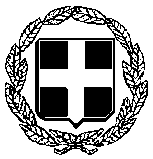 ΕΛΛΗΝΙΚΗ ΔΗΜΟΚΡΑΤΙΑ                              Αθήνα,    13/08/2014  YΠΟΥΡΓΕΙΟ ΥΓΕΙΑΣ                                                          Aριθ.Πρωτ.: Υ9/ΓΕΝΙΚΗ ΔΙΕΥΘΥΝΣΗ  ΥΓΕΙΑΣ ΔΙΕΥΘΥΝΣΗ ΥΓΕΙΟΝΟΜΙΚΗΣ ΠΕΡΙΘΑΛΨΗΣ                       		        ΑΣΦΑΛΙΣΜΕΝΩΝ  ΤΟΥ Ε.Ο.Π.Υ.Υ.                                     Tαχ. Δ/νση 	 :  Μακεδονίας 8                        ΠΡΟΣ: Ταχ. Κώδικας   :  104 33                                         ΑΠΟΔΕΚΤΕΣ ΠΙΝΑΚΑ ΔΙΑΝΟΜΗΣ                                                     Τηλέφωνο:       :  210   8831577                                                                          	 e-mail               :  ypad@yyka.gov.gr					           Θέμα: Μέτρα Ελέγχου των Δαπανών Ιδιωτικών Κλινικών                                              Ο   ΥΠΟΥΡΓΟΣ ΥΓΕΙΑΣ                                                Έχοντας υπόψη:1. Την παράγραφο 1περ. Γ του άρθρου 54 του ν. 4262/2014 (ΦΕΚ Α΄ 114), «Απλούστευση της αδειοδότησης για την άσκηση οικονομικής δραστηριότητας και άλλες διατάξεις.».2. Το υπ’ αριθ. Π.Δ. 63/2005, άρθρο 90 (ΦΕΚ Α'98) «Κώδικας Νομοθεσίας για την κυβέρνηση και τα κυβερνητικά όργανα».3. Το υπ’ αριθ. Π.Δ. 85/2012, άρθρα 2 και 4 (ΦΕΚ Α΄ 141) «Ίδρυση και μετονομασία Υπουργείων, μεταφορά και κατάργηση υπηρεσιών».4. Το υπ’ αριθ. Π.Δ. 95/2000 (ΦΕΚ Α΄ 76) «Οργανισμός του Υπουργείου Υγείας και Πρόνοιας», όπως έχει τροποποιηθεί και ισχύει.5. Το Π.Δ. 89/14 (ΦΕΚ 134 Α/10-6-2014) «Διορισμός Υπουργών, Αναπληρωτών Υπουργών και Υφυπουργών. 6. Το Π.Δ. 95/2000 (ΦΕΚ 76/Α/2000) «Οργανισμός του Υπουργείου Υγείας και Πρόνοιας», όπως διορθώθηκε στο ΦΕΚ 123/Α/2000.7. Το άρθρο 100 του ν.4172/2013 ( ΦΕΚ 167/Α’/2013)8.Το άρθρο 54 του, Ν.4262/2014 (ΦΕΚ 114/Α’/2014)9. Το γεγονός ότι από την παρούσα δεν προκύπτει δαπάνη εις βάρος του Προϋπολογισμού του Ε.Ο.Π.Υ.Υ., αποφασίζουμε:Ο συνολικός προϋπολογισμός για το 2014 των γενικών, μικτών κλινικών και ειδικών κλινικών, πλην των ψυχιατρικών, ορίζεται στα 235.000.000 Ευρώ. Για κάθε ένα χωριστά από τους ιδιώτες παρόχους καθορίζεται κλειστός προϋπολογισμός και η υπέρβαση αναζητείται με claw back με βάση τους δείκτες και την μεθοδολογία που περιγράφεται ακολούθως:  1. Υπολογίζεται το μερίδιο κάθε κλινικής στον κλάδο (A), με βάση τις εκκαθαρισμένες μετά από τους ελέγχους απαιτήσεις της δια το σύνολο των εκκαθαρισμένων απαιτήσεων στον συγκεκριμένο κλάδο (δηλαδή του συνόλου των κλινικών)  το 2013, όπως προκύπτει από τον κάτωθι λόγο:         2. Υπολογίζεται ο δείκτης ποιότητας νοσηλευτικού έργο (B) κλινικής με βάση το ποσοστό επανεισαγωγών για το 2013 σε σχέση με το μέσο αντίστοιχο ποσοστό του κλάδου. Το ποσοστό υπολογίζεται στις εκκαθαρισμένες απαιτήσεις και αφορά εισαγωγές που γίνονται εντός 40 ημερών από την αρχική νοσηλεία και έχουν διάρκεια νοσηλείας ≤ 3 ημέρες.  Εξαιρούνται από τον υπολογισμό του δείκτη οι κυήσεις υψηλού κινδύνου, λιθοτριψίες, αιμοκαθάρσεις και ημερήσιες νοσηλείες αιμοκαθαρομένων, νοσηλείες για χημειοθεραπείες και λοιπές ημερήσιες νοσηλείες.        3. Υπολογίζεται ο δείκτης επάρκειας υπηρεσιών (Γ) κλινικής με βάση τον αριθμό των ενεργών ειδικοτήτων για το 2013 σε σχέση με το μέγιστο αριθμό ενεργών ειδικοτήτων συνολικά στον κλάδο. Για κάθε ιδιωτική κλινική οι ειδικότητες προσδιορίζονται με βάση την άδεια της και υπολογίζονται στο σύνολο της και όχι με βάση τα επί μέρους τμήματα ή κλινικές της. Ίδια ειδικότητα σε δύο ή περισσότερα τμήματα και κλινικές λογίζεται ως μία. Ενεργή ειδικότητα είναι εκείνη για την οποία οι ετήσιες πραγματοποιημένες ημέρες νοσηλείας της κλινικής που αντιστοιχούν στην συγκεκριμένη ειδικότητα, αναλογούν τουλάχιστον στο 5% του αριθμού των κρεβατιών του νοσοκομείου για την ειδικότητα αυτή επί 365. Οι άνω ημέρες νοσηλείας προκύπτουν πολλαπλασιάζοντας τα ΚΕΝ επί την ΜΔΝ του καθενός από αυτά, όπως αυτή προκύπτει από την εγκεκριμένη λίστα του ΚΕΣΥ. Η κλινική δεν δύναται να αποζημιωθεί για ΚΕΝ τα οποία δεν εμπίπτουν σε Μεγάλες Κατηγορίες Ασθενειών (MDCs) του συστήματος ΚΕΝ για τις οποίες δεν υφίσταται στην κλινική η αντίστοιχη ειδικότητα με βάση την άδεια της. Επιπλέον η κλινική  δεν μπορεί να χρεώσει σε μηνιαία βάση σύνολο ημερών νοσηλείας μεγαλύτερο από τον αριθμό των κλινών της επί 365 επί 90%.                   4. Υπολογίζεται o δείκτης βαρύτητας περιστατικών (Δ) κλινικής με βάση τον αριθμό και την βαρύτητα των περιστατικών που νοσηλεύθηκαν το  2013 σε σχέση με τον κλάδο, ο οποίος προσδιορίζεται με βάση τους δείκτες βαρύτητας των ΚΕΝ, που έχουν εγκριθεί από το ΚΕΣΥ, και αποτελούν αναπόσπαστο μέρος της παρούσης στο παράρτημα Α. Ο υπολογισμός βασίζεται στις εκκαθαρισμένες απαιτήσεις των παρόχων και δεν αφορά εισαγωγές που γίνονται εντός 40 ημερών από την αρχική νοσηλεία και έχουν διάρκεια νοσηλείας ≤ 3 ημέρες και ημερήσιες νοσηλείες παντός είδους.        5. Υπολογίζεται ο δείκτης αξιοπιστίας και φερεγγυότητας (Ε) κλινικής με βάση το ποσοστό των μη αποδεκτών δαπανών του 2013 μετά την σχετική εκκαθάριση από τις ελεγκτικές εταιρείες, ως ακολούθως:  6. Υπολογίζεται ο δείκτης υποδομών αυξημένης φροντίδας (ΣΤ) κλινικής με βάση την αναλογία των κλινών ΜΕΘ και ΜΕΝ για το 2013 της κλινικής σε σχέση με τον κλάδο. Εφόσον κλινική δεν διαθέτει κλίνες ΜΕΝ ή ΜΕΘ, λαμβάνει 0 στον συγκεκριμένο δείκτη.  Κρεβάτια ΜΕΝ λογίζονται μόνον σε περιπτώσεις κλινικών με γυναικολογικό-μαιευτικό τμήμα.   7. Καθορίζεται για κάθε κλινική δείκτης υποδομών και οργάνωσης (Ζ). Ο δείκτης λαμβάνει τιμή 1 στην περίπτωση που η κλινική έχει λάβει άδεια με βάση το προεδρικό διάταγμα 517  ή που έχει διαπίστευση ή πιστοποίηση στο σύνολο των κλινικών και τμημάτων,  από διεθνούς κύρους και αναγνωρισμένο φορέα (π.χ. JCI, TUV, Bureau Veritas, DQS, IQNER ή άλλο φορέα διεθνώς αναγνωρισμένο), που θα εγκριθεί και θα αναγνωριστεί με σχετική απόφαση του ΔΣ του ΕΟΠΥΥ. Όταν δεν ισχύουν οι παραπάνω συνθήκες ο δείκτης λαμβάνει τιμή 0.8. Για κάθε κλινική  υπολογίζεται ο δείκτης ποιοτικής στάθμισης προϋπολογισμού (Η) ως ακολούθως:  9. Στην συνέχεια υπολογίζονται τα ποιοτικώς σταθμισμένα μερίδια αγοράς ανά κλινική  (Θ) ως ακολούθως:  10. Στην συνέχεια υπολογίζονται τα προσαρμοσμένα μερίδια αγοράς ανά κλινική  (Ι) ως ακολούθως:11. Στην συνέχεια προκύπτει ο ποιοτικώς προσαρμοσμένος  προϋπολογισμός κλινικής ως ακολούθως:   12. Από την άνω μεθοδολογία προκύπτει ο αρχικός προβλεπόμενος προϋπολογισμός της κάθε κλινικής για κάθε μήνα, τρίμηνο,  εξάμηνο και το σύνολο του 2014, με βάση τα απολογιστικά στοιχεία του 2013.  Οι άνω υπολογισμοί θα πραγματοποιηθούν αρχικά επί των υποβολών του 2013, μετά την ολοκλήρωση των ελέγχων που πραγματοποιούν οι Ιδιωτικές Ελεγκτικές Εταιρείες και την επικύρωση τους από τον ΕΟΠΥΥ. Οι υποβολές από τις κλινικές γίνονται εντός 20 ημερών από την λήξη του εκάστοτε μήνα. Σε κάθε εξάμηνο, εφόσον μετά την εφαρμογή του rebate υπάρξει υπέρβαση από τον προβλεπόμενο προϋπολογισμό της κάθε κλινικής το υπόλοιπο αφαιρείται με claw back. Δύναται να υπάρξει συμψηφισμός μεταξύ των εξαμήνων, όταν με την υποβολή των απαιτήσεων για το δεύτερο εξάμηνο του 2014 γίνει υπολογισμός του rebate και του claw back στην βάση των απαιτήσεων των κλινικών.   13. Στην συνέχεια ολοκληρώνεται  με ευθύνη του ΕΟΠΥΥ ο έλεγχος των υποβολών του συνόλου του έτους 2014 από τις ελεγκτικές εταιρείες. Μη αποδεκτές δαπάνες αφαιρούνται από τις απαιτήσεις των κλινικών και στην συνέχεια εφαρμόζεται rebate επί των εκκαθαρισμένων απαιτήσεων για να προκύψουν οι τελικές απαιτήσεις τους. Επιπρόσθετα οι άνω δείκτες και ο τελικός προϋπολογισμός του 2014 επαναϋπολογίζονται, με βάση τα πραγματικά εκκαθαρισμένα στοιχεία του έτους. Το υπερβάλλον ποσό που προκύπτει ανάμεσα στον τελικό προϋπολογισμό και στις καθαρές τελικές απαιτήσεις θεωρείται το τελικό ποσό το οποίο αφαιρείται με claw back. Το τελικό αυτό ποσό συμψηφίζεται με το ποσό που έχει υπολογιστεί με βάση τις υποβολές των κλινικών πριν από τον έλεγχο και την υπολογισμό των δεικτών με τα στοιχεία του 2014.  Εφόσον η κλινική έχει κατά την διάρκεια του 2014 μεταβάλει τους σχετικούς δείκτες της σε σχέση με τον κλάδο, συγκριτικά με το 2013, γίνεται αναδρομική ανακατανομή και τα όρια προϋπολογισμών της αναπροσαρμόζονται αναλόγως. 14. Κλινικές οι οποίες έχουν διακόψει την λειτουργία τους εντός του 2013 δεν συμπεριλαμβάνονται στις κατανομές προϋπολογισμών του 2014. Κλινικές οι οποίες διέκοψαν τη λειτουργία τους εντός του 2014  συμμετέχουν στην κατανομή του προϋπολογισμού έως και το μήνα λειτουργίας τους και δεν θα συμπεριληφθούν στις κατανομές προϋπολογισμού των επόμενων μηνών, οι οποίες αναπροσαρμόζονται αναλόγως. 15. Νέες κλινικές που έχουν λάβει άδεια μπορεί να συμμετάσχουν στην κατανομή προϋπολογισμού του ΕΟΠΥΥ του επόμενου μηνός μετά από την αίτηση τους και την σχετική έγκριση από τη Διοίκηση του ΕΟΠΥΥ, η οποία αναρτάται στην ιστοσελίδα του φορέα. Για τα πρώτα 3 έτη λειτουργίας νέας κλινικής ο προϋπολογισμός καθορίζεται με εμπεριστατωμένη απόφαση του ΔΣ του ΕΟΠΥΥ, η οποία δημοσιοποιείται, και βασίζεται σε στοιχεία που αφορούν το χρονικό διάστημα λειτουργίας της κλινικής κατά το πρώτο έτος λειτουργίας της, την δυναμικότητα σε κλίνες και μονάδες, τις εγκεκριμένες και ενεργείς ειδικότητες, την πιθανή μέση πληρότητα, το μείγμα και το μέσο κόστος ανά περιστατικό νοσηλείας, όπως αυτά προσδιορίζονται στο επιχειρησιακό σχέδιο που καταρτίζεται για την λήψη της αδείας λειτουργίας της. Με βάση τα άνω προκύπτει ο εκάστοτε προϋπολογισμός νέας κλινικής και τα ποσά των υπολοίπων κλινικών αναπροσαρμόζονται. Ομοίως  μπορούν να υποβάλουν αίτηση και να δημοσιοποιηθεί από τον ΕΟΠΥΥ απόφαση αποδοχής περί δημιουργίας νέου τμήματος υφιστάμενων ιδιωτικών κλινικών. Ο υπολογισμός του προϋπολογισμού για τις κλινικές αυτές θα προκύψει με μεθοδολογία αντίστοιχη με την παραπάνω. Σε κάθε εισαγωγή νέα κλινικής ή δημιουργία νέου τμήματος αναπροσαρμόζεται η κατανομή του προϋπολογισμού στο σύνολο των κλινικών και ενημερώνονται αναλόγως. Μετά τα 3 έτη λειτουργίας νέας κλινικής ή τμήματος εντάσσονται στις προβλέψεις 1 έως 13 της παρούσης.      16. Πλέον των προβλεπόμενων ποινών καθορίζονται πρόσθετες ποινές στους παρόχους του ΕΟΠΥΥ ανά κατηγορία παράβασης. Τα ποσά που αναφέρονται στη συνέχεια καταλογίζονται μετά το Rebate και Claw back που αντιστοιχεί στους συγκεκριμένους παρόχους: Α) στους παρόχους που χρέωσαν κατά τη διάρκεια νοσηλείας πράξεις ανοιχτής περίθαλψης αφαιρείται από τις τιμολογήσεις της κλειστής νοσηλείας ποσό διπλάσιο των συνταγογραφήσεων ανοιχτής περίθαλψης. Β) στους παρόχους που χρεώνουν τον ΕΟΠΥΥ με εικονικές εισαγωγές και εξαγωγές, καταλογίζεται ποσό διπλάσιο των τιμολογήσεων των εικονικών περιστατικών και αφαιρείται από τους λογαριασμούς των παρόχων. Γ) στους παρόχους που χρεώνουν τον ΕΟΠΥΥ με περιστατικά που δεν συμπεριλαμβάνοται στην άδεια λειτουργίας της κλινικής, καταλογίζεται ποσό διπλάσιο των τιμολογήσεων των περιστατικών αυτών και αφαιρείται από τους λογαριασμούς των παρόχων.  Δ) στους παρόχους που χρεώνουν τον ΕΟΠΥΥ με υπερβολικές παρατάσεις νοσηλείας πλέον του ΚΕΝ, με αδικαιολόγητες χρεώσεις διπλών ΚΕΝ και με αναίτιες επανεισαγωγές σε διάστημα μικρότερο των 40 ημερών, καταλογίζονται ποσά διπλάσια των τιμολογήσεων των εν λόγω περιστατικών και αφαιρούνται από τους λογαριασμούς των παρόχων. Στους παραβάτες των παραπάνω περιπτώσεων, των οποίων οι παραβάσεις υπερβαίνουν το 10% των αιτούμενων ποσών, επιβάλλεται πρόσθετη ποινή διακοπής της σύμβασης με τον ΕΟΠΥΥ ενός μηνός για κάθε μία από τις ανωτέρω παραβάσεις και προκειμένου για υποτρόπους επιβάλλεται ελάχιστη ποινή διακοπής της σύμβασης συνεργασίας με τον ΕΟΠΥΥ έξι μηνών. 17. Με την παρούσα εξουσιοδοτείται ο Πρόεδρος και το Δ.Σ. του Ε.Ο.Π.Υ.Υ. στη λήψη διευκρινιστικών αποφάσεων  που αφορούν στη χρήση των Κ.Ε.Ν. κατόπιν εισήγησης  του αρμόδιου τμήματος της Διεύθυνσης Στρατηγικού Σχεδιασμού του ΕΟΠΥΥ. ΠΑΡΑΡΤΗΜΑ Α' ΠΑΡΑΡΤΗΜΑ Α' ΠΑΡΑΡΤΗΜΑ Α' ΠΑΡΑΡΤΗΜΑ Α' ΚΩΔΙΚ. ΚΕΝ (*)ΚΕΝ ΠΕΡΙΓΡΑΦΗΣυντελεστής ΒαρύτηταςΑ12ΜΒρογχοσκόπηση σε καταστροφικές (συστηματικές) συνυπάρχουσες παθήσεις - επιπλοκές4.11Α12ΧΒρογχοσκόπηση σε παθήσεις χωρίς καταστροφικές (συστηματικές) συνέπειες - επιπλοκές1.85Α20ΜΚυστική ίνωση με καταστροφικές (συστηματικές) ή σοβαρές συνυπάρχουσες παθήσεις - επιπλοκές3.81Α20ΧΚυστική ίνωση χωρίς καταστροφικές (συστηματικές) ή σοβαρές συνυπάρχουσες παθήσεις - επιπλοκές2.72Α22ΧΛοιμώξεις/φλεγμονές του αναπνευστικού χωρίς συνυπάρχουσες παθήσεις – επιπλοκές0.65Α25ΜΧρόνια αποφρακτική πνευμονοπάθεια με καταστροφικές (συστηματικές) συνυπάρχουσες παθήσεις - επιπλοκές1.82Α25ΧΧρόνια αποφρακτική πνευμονοπάθεια χωρίς καταστροφικές (συστηματικές) συνυπάρχουσες παθήσεις - επιπλοκές0.98Α26ΧΜείζον τραύμα θώρακος χωρίς συνυπάρχουσες παθήσεις - επιπλοκές0.63Α28ΜΠνευμοθώρακας με συνυπάρχουσες παθήσεις - επιπλοκές1.42Α28ΧΠνευμοθώρακας χωρίς συνυπάρχουσες παθήσεις - επιπλοκές0.64Α33ΧΠλευριτική συλλογή χωρίς συνυπάρχουσες παθήσεις - επιπλοκές0.63Α34ΜαΔιάμεση πνευμονοπάθεια  με καταστροφικές (συστηματικές) συνυπάρχουσες παθήσεις - επιπλοκές2.04Α34ΜβΔιάμεση πνευμονοπάθεια  με σοβαρές ή μέτριας βαρύτητας συνυπάρχουσες παθήσεις – επιπλοκές1.44Α34ΧΔιάμεση πνευμονοπάθεια  χωρίς συνυπάρχουσες παθήσεις - επιπλοκές0.66Α35ΜαΆλλες παθήσεις του αναπνευστικού συστήματος με καταστροφικές (συστηματικές) συνυπάρχουσες παθήσεις - επιπλοκές1.61Α35ΜβΆλλες παθήσεις του αναπνευστικού συστήματος με σοβαρές ή μέτριας βαρύτητας συνυπάρχουσες παθήσεις – επιπλοκές1.00Α36ΑΦυματίωση του αναπνευστικού συστήματος2.49Β02ΜΔιουρηθρική προστατεκτομή με καταστροφικές (συστηματικές) ή σοβαρές συνυπάρχουσες παθήσεις - επιπλοκές2.08Β02ΧΔιουρηθρική προστατεκτομή χωρίς καταστροφικές (συστηματικές) ή σοβαρές συνυπάρχουσες παθήσεις - επιπλοκές1.07Β03ΜΕπεμβάσεις Πέους με χρήση προσθετικών2.50Β04ΑΕπεμβάσεις όρχεων (π.χ. κιρσοκήλη, υδροκήλη, ορχεκτομή)0.62Γ04ΧΥστερεκτομή για μη κακοήθεια χωρίς καταστροφικές (συστηματικές) ή σοβαρές συνυπάρχουσες παθήσεις - επιπλοκές1.53Γ05ΜΩοθηκεκτομή και σύνθετες επεμβάσεις σαλπίγγων για μη κακοήθεια με καταστροφικές (συστηματικές) ή σοβαρές συνυπάρχουσες παθήσεις - επιπλοκές2.32Γ05ΧΩοθηκεκτομή και σύνθετες επεμβάσεις σαλπίγγων για μη κακοήθεια χωρίς καταστροφικές (συστηματικές) ή σοβαρές συνυπάρχουσες παθήσεις - επιπλοκές1.31Γ06ΜΕπανορθωτικές επεμβάσεις γυναικείου αναπαραγωγικού συστήματος με καταστροφικές (συστηματικές) ή σοβαρές συνυπάρχουσες παθήσεις - επιπλοκές1.65Γ06ΧΕπανορθωτικές επεμβάσεις γυναικείου αναπαραγωγικού συστήματος χωρίς καταστροφικές (συστηματικές) ή σοβαρές συνυπάρχουσες παθήσεις - επιπλοκές1.15Γ07ΑΆλλες επεμβάσεις μήτρας και εξαρτημάτων για μη κακοήθεια0.68Δ01ΧΜεταφορά μικροαγγειακού ιστού για παθήσεις - ελλείμματα δέρματος, υποδορίου ιστού και μαστού χωρίς καταστροφικές (συστηματικές) ή σοβαρές συνυπάρχουσες παθήσεις – επιπλοκές4.89Δ07AΕλάσσονες επεμβάσεις για παθήσεις μαστού0.55Δ08XΆλλες επεμβάσεις για δερματικό μόσχευμα και/ή χειρουργικό καθαρισμό χωρίς συνυπάρχουσες παθήσεις – επιπλοκές0.75Δ08ΜΆλλες επεμβάσεις για δερματικό μόσχευμα και/ή χειρουργικό καθαρισμό με συνυπάρχουσες παθήσεις – επιπλοκές2.75Δ12ΧβΕπεμβάσεις στα κάτω άκρα με έλκος/κυτταρίτιδα χωρίς καταστροφικές (συστηματικές) συνυπάρχουσες παθήσεις - επιπλοκές χωρίς αποκατάσταση με δερματικό μόσχευμα/κρημνό1.83Δ13ΜΕπεμβάσεις στα κάτω άκρα χωρίς έλκος/κυτταρίτιδα με καταστροφικές (συστηματικές) συνυπάρχουσες παθήσεις - επιπλοκές ή με (αποκατάσταση με δερματικό μόσχευμα/κρημνό)2.95Δ13ΧΕπεμβάσεις στα κάτω άκρα χωρίς έλκος/κυτταρίτιδα χωρίς καταστροφικές (συστηματικές) συνυπάρχουσες παθήσεις - επιπλοκές, χωρίς (αποκατάσταση με δερματικό μόσχευμα/κρημνό)1.10Δ14ΑΜείζων πλαστική αποκατάσταση μαστού3.83Δ20ΜΔερματικά έλκη με καταστροφικές (συστηματικές) συνυπάρχουσες παθήσεις - επιπλοκές2.75Δ23ΜΜη-κακοήθεις παθήσεις του μαστού με συνυπάρχουσες παθήσεις - επιπλοκές1.00Δ23ΧΜη-κακοήθεις παθήσεις του μαστού χωρίς συνυπάρχουσες παθήσεις - επιπλοκές0.38Δ24ΧΚυτταρίτιδα χωρίς καταστροφικές (συστηματικές) ή σοβαρές συνυπάρχουσες παθήσεις - επιπλοκές0.83Δ25ΜΤραύμα στο δέρμα, υποδόριο ιστό και μαστό με καταστροφικές (συστηματικές) ή σοβαρές συνυπάρχουσες παθήσεις - επιπλοκές1.14Δ25ΧΤραύμα στο δέρμα, υποδόριο ιστό και μαστό χωρίς καταστροφικές (συστηματικές) ή σοβαρές συνυπάρχουσες παθήσεις - επιπλοκές0.36Δ28ΜαΜείζονες βλάβες του δέρματος  με καταστροφικές (συστηματικές) ή σοβαρές συνυπάρχουσες παθήσεις - επιπλοκές1.57Δ28ΜβΜείζονες βλάβες του δέρματος  με καταστροφικές ή σοβαρές συνυπάρχουσες παθήσεις - επιπλοκές μακράς διάρκειας3.67Δ28ΧΜείζονες βλάβες του δέρματος χωρίς καταστροφικές (συστηματικές) ή σοβαρές συνυπάρχουσες παθήσεις - επιπλοκές1.00Ε12ΑΕισαγωγή συσκευής νευροδιέγερσης2.99Ζ02ΧΆλλα εγκαύματα με δερματικό μόσχευμα χωρίς συνυπάρχουσες παθήσεις-επιπλοκές2.04Ζ03ΑΆλλες χειρουργικές επεμβάσεις για άλλα εγκαύματα1.49Ζ22ΧΆλλα εγκαύματα χωρίς συνυπάρχουσες παθήσεις – επιπλοκές0.41Η05ΧΔιαγνωστικές ηπατοχολικές επεμβάσεις χωρίς καταστροφικές (συστηματικές)  συνυπάρχουσες παθήσεις - επιπλοκές1.06Η07ΧΑνοικτή χολοκυστεκτομή χωρίς κλειστό χοληδόχο πόρο χωρίς καταστροφικές (συστηματικές)  συνυπάρχουσες παθήσεις - επιπλοκές1.25Η08ΜΛαπαρασκοπική χολοκυστεκτομή με κλειστό χοληδόχο πόρο ή με καταστροφικές (συστηματικές) ή σοβαρές συνυπάρχουσες παθήσεις - επιπλοκές1.33Η08ΧΛαπαρασκοπική χολοκυστεκτομή χωρίς κλειστό χοληδόχο πόρο χωρίς καταστροφικές (συστηματικές) ή σοβαρές συνυπάρχουσες παθήσεις - επιπλοκές0.90Η23ΧΕνδοσκοπική παλίνδρομη χολαγγειοπαγκρεατογραφία σε παθήσεις χωρίς καταστροφικές (συστηματικές) ή σοβαρές  συνέπειες - επιπλοκές0.54Η40ΧΚίρρωση και αλκοολική ηπατίτιδα χωρίς   συνυπάρχουσες παθήσεις - επιπλοκές0.25Η43ΜΔιαταραχές ήπατος εκτός από κακοήθεια, κίρρωση, αλκοολική ηπατίτιδα με καταστροφικές (συστηματικές) ή σοβαρές  συνυπάρχουσες παθήσεις - επιπλοκές1.40Η43ΧΔιαταραχές ήπατος εκτός από κακοήθεια, κίρρωση, αλκοολική ηπατίτιδα χωρίς καταστροφικές (συστηματικές) ή σοβαρές  συνυπάρχουσες παθήσεις - επιπλοκές0.43Η44ΜΔιαταραχές των χοληφόρων με  συνυπάρχουσες παθήσεις - επιπλοκές0.73Η44ΧΔιαταραχές των χοληφόρων χωρίς  συνυπάρχουσες παθήσεις - επιπλοκές0.33Θ07ΑΕπεμβάσεις για την παχυσαρκία1.37Θ08ΑΕπεμβάσεις θυρεογλωσσικού πόρου0.87Θ09ΧΆλλες χειρουργικές επεμβάσεις για ενδοκρινολογικές, διατροφικές και μεταβολικές διαταραχές χωρίς καταστροφικές (συστηματικές) συνυπάρχουσες παθήσεις - επιπλοκές1.27Θ10ΜΕνδοσκοπική ή διερευνητική επέμβαση για μεταβολικές διαταραχές με καταστροφικές (συστηματικές) συνυπάρχουσες παθήσεις - επιπλοκές3.58Θ10ΧΕνδοσκοπική ή διερευνητική επέμβαση για μεταβολικές διαταραχές χωρίς καταστροφικές (συστηματικές) συνυπάρχουσες παθήσεις - επιπλοκές1.32Θ21ΑΣοβαρή διατροφική διαταραχή2.68Θ23ΜΣυγγενείς διαταραχές του μεταβολισμού με συνυπάρχουσες παθήσεις - επιπλοκές1.11Θ23ΧΣυγγενείς διαταραχές του μεταβολισμού χωρίς συνυπάρχουσες παθήσεις - επιπλοκές0.42Ι22ΜΔιαταραχή από χρήση οινοπνευματωδών και εξάρτηση0.94Ι22ΧΔιαταραχή από χρήση οινοπνευματωδών και εξάρτηση, ημερήσια νοσηλεία0.38Ι23ΑΔιαταραχή από χρήση οπιοειδών και εξάρτηση0.59Ι24ΑΔιαταραχή από χρήση άλλων ψυχοδραστικών ουσιών (ναρκωτικών) και εξάρτηση0.62Κ01ΧΕμφύτευση  αυτόματου εμφυτεύσιμου καρδιακού απινιδωτή, ολοκληρωμένο σύστημα, χωρίς καταστροφικές (συστηματικές) συνυπάρχουσες παθήσεις - επιπλοκές4.38Κ02ΑΆλλες επεμβάσεις σχετιζόμενες με αυτόματο εμφυτεύσιμο καρδιακό απινιδωτή1.90Κ12ΧΕμφύτευση βηματοδότη, ολοκληρωμένο σύστημα, χωρίς καταστροφικές (συστηματικές) συνυπάρχουσες παθήσεις-επιπλοκές1.91Κ14ΧΑγγειακές επεμβάσεις, εξαιρουμένων των μειζόνων επανορθωτικών επεμβάσεων, χωρίς εξωσωματική κυκλοφορία, χωρίς συνυπάρχουσες παθήσεις-επιπλοκές1.12Κ15ΜΔιαδερμικές επεμβάσεις στεφανιαίων αγγείων χωρίς ΟΕΜ (οξύ έμφραγμα μυοκαρδίου) με εμφύτευση ενδοπρόθεσης (stent) με καταστροφικές (συστηματικές) ή σοβαρές συνυπάρχουσες παθήσεις-επιπλοκές1.94Κ15ΧΔιαδερμικές επεμβάσεις στεφανιαίων αγγείων χωρίς ΟΕΜ (οξύ έμφραγμα μυοκαρδίου) με εμφύτευση ενδοπρόθεσης (stent) χωρίς καταστροφικές (συστηματικές) ή σοβαρές συνυπάρχουσες παθήσεις-επιπλοκές1.28Κ16ΜΔιαδερμικές επεμβάσεις στεφανιαίων αγγείων χωρίς ΟΕΜ (οξύ έμφραγμα μυοκαρδίου) χωρίς εμφύτευση ενδοπρόθεσης (stent) με συνυπάρχουσες παθήσεις-επιπλοκές1.41Κ16ΧΔιαδερμικές επεμβάσεις στεφανιαίων αγγείων χωρίς ΟΕΜ (οξύ έμφραγμα μυοκαρδίου) χωρίς εμφύτευση ενδοπρόθεσης (stent) χωρίς συνυπάρχουσες παθήσεις-επιπλοκές1.05Κ17ΜΑντικατάσταση βηματοδοτικής πηγής με καταστροφικές (συστηματικές) ή σοβαρές συνυπάρχουσες παθήσεις-επιπλοκές1.81Κ18ΜΆλλες επεμβάσεις για βηματοδότη με συνυπάρχουσες παθήσεις-επιπλοκές2.26Κ19ΑΔιαδερμικές ενδοαγγειακές καρδιακές επεμβάσεις2.07Κ21ΜΆλλες χειρουργικές επεμβάσεις για παθήσεις του κυκλοφορικού  με καταστροφικές (συστηματικές) συνυπάρχουσες παθήσεις-επιπλοκές4.14Κ21ΧΆλλες χειρουργικές επεμβάσεις για παθήσεις του κυκλοφορικού  χωρίς καταστροφικές (συστηματικές) συνυπάρχουσες παθήσεις-επιπλοκές1.49Κ31ΧΔιαταραχές του κυκλοφορικού με ΟΕΜ (οξύ έμφραγμα μυοκαρδίου) με επεμβατικό καρδιακό καθετηριασμό χωρίς καταστροφικές (συστηματικές) ή σοβαρές συνυπάρχουσες παθήσεις-επιπλοκές1.28Κ32ΜΔιαταραχές του κυκλοφορικού χωρίς ΟΕΜ (οξύ έμφραγμα μυοκαρδίου) με επεμβατικό καρδιακό καθετηριασμό με καταστροφικές (συστηματικές) ή σοβαρές συνυπάρχουσες παθήσεις-επιπλοκές2.13Κ33MΦλεβική θρόμβωση με  καταστροφικές (συστηματικές) ή σοβαρές συνυπάρχουσες παθήσεις-επιπλοκές1.11Κ33ΑΠάθηση του κυκλοφορικού με μη επεμβατικό αερισμό3.61Κ34ΜΔερματικά έλκη σε διαταραχές του κυκλοφορικού με καταστροφικές (συστηματικές) ή σοβαρές συνυπάρχουσες παθήσεις-επιπλοκές2.30Κ35ΜΠεριφερική αγγειακή νόσος με καταστροφικές (συστηματικές) ή σοβαρές  συνυπάρχουσες παθήσεις-επιπλοκές1.55Κ36ΜΑθηρωμάτωση στεφανιαίων αρτηριών με καταστροφικές (συστηματικές) ή σοβαρές συνυπάρχουσες παθήσεις-επιπλοκές0.99Κ38ΑΣυγγενής καρδιοπάθεια με περίπλοκη θεραπεία πολυανθεκτικών παθογόνων μικροοργανισμών, ασθενειών και παθήσεων του κυκλοφορικού συστήματος2.92Κ38ΜΣυγγενής καρδιοπάθεια με συνυπάρχουσες παθήσεις-επιπλοκές1.32Κ39ΜΒαλβιδοπάθειες με καταστροφικές (συστηματικές) ή σοβαρές συνυπάρχουσες παθήσεις-επιπλοκές1.31Κ40ΜΔιαταραχές του κυκλοφορικού με ΟΕΜ (οξύ έμφραγμα μυοκαρδίου)  χωρίς επεμβατικό καρδιακό καθετηριασμό, με καταστροφικές (συστηματικές) συνυπάρχουσες παθήσεις-επιπλοκές2.06Κ50ΑΚατάλυση νευρικού πλέγματος νεφρικής αρτηρίας4.17Κ52ΧΕμφύτευση αμφικοιλιακού απινιδωτή, ολοκληρωμένο σύστημα, χωρίς καταστροφικές συνυπάρχουσες παθήσεις - επιπλοκές12.08Κ53ΧΑντικατάσταση αμφικοιλιακού απινιδωτή, ολοκληρωμένο σύστημα, χωρίς καταστροφικές συνυπάρχουσες παθήσεις - επιπλοκές10.42Κ54ΧΕμφύτευση αμφικοιλιακού βηματοδότη ολοκληρωμένο σύστημα, χωρίς καταστροφικές συνυπάρχουσες παθήσεις - επιπλοκές3.75Κ55ΧΑντικατάσταση αμφικοιλιακού βηματοδότη ολοκληρωμένο σύστημα, χωρίς καταστροφικές συνυπάρχουσες παθήσεις - επιπλοκές3.75Λ01ΧΤοκετός με καισαρική τομή χωρίς καταστροφικές (συστηματικές) ή σοβαρές συνυπάρχουσες παθήσεις - επιπλοκές1.59Λ02ΜΚολπικός τοκετός με χειρουργική επέμβαση με καταστροφικές (συστηματικές) ή σοβαρές συνυπάρχουσες παθήσεις - επιπλοκές1.80Λ02ΧΚολπικός τοκετός με χειρουργική επέμβαση χωρίς καταστροφικές (συστηματικές) ή σοβαρές συνυπάρχουσες παθήσεις - επιπλοκές1.21Λ20ΑΚολπικός τοκετός (φυσιολογικός)0.90Λ26ΑΠρογεννητική και άλλη μαιευτική εισαγωγή0.26Μ07ΑΑκρωτηριασμός5.74Μ09ΜγΕξειδικευμένες χειρουργικές επεμβάσεις στη σπονδυλική στήλη χωρίς επείγουσες παρεμβάσεις, χωρίς σπονδυλική παραμόρφωση, χωρίς σπονδυλοδεσία,  χωρίς κυφοπλαστική, με συνυπάρχουσες καταστροφικές ή σοβαρές παθήσεις ή επιπλοκές εκτός από παρα/τετραπληγία2.76Μ10ΧγΆλλες χειρουργικές επεμβάσεις στη σπονδυλική στήλη, χωρίς συνυπάρχουσες καταστροφικές ή σοβαρές παθήσεις ή επιπλοκές, ή έλξη μέσω Halo με σύνθετες επεμβάσεις1.42Μ10ΧδΆλλες χειρουργικές επεμβάσεις στη σπονδυλική στήλη, χωρίς συνυπάρχουσες καταστροφικές ή σοβαρές παθήσεις ή επιπλοκές, ή έλξη μέσω Halo χωρίς σύνθετες επεμβάσεις0.94Μ11ΑΕπεμβάσεις διατατικής επιμήκυνσης άκρου2.47Μ12ΧΛοίμωξη/φλεγμονή οστού και άρθρωσης με διάφορες μυοσκελετικές επεμβάσεις χωρίς  συνυπάρχουσες παθήσεις - επιπλοκές1.65Μ13ΧΕπεμβάσεις βραχιονίου, κνήμης, περόνης και αστραγάλου χωρίς συνυπάρχουσες παθήσεις - επιπλοκές1.66Μ15ΑΚρανιοπροσωπικές επεμβάσεις3.04Μ16ΑΆλλες επεμβάσεις ώμου1.14Μ17ΧΓναθοπροσωπικές επεμβάσεις χωρίς συνυπάρχουσες παθήσεις - επιπλοκές1.31Μ18ΑΆλλες επεμβάσεις γόνατος0.63Μ19ΜΆλλες επεμβάσεις αγκώνος και αντιβραχίου με συνυπάρχουσες παθήσεις - επιπλοκές2.29Μ19ΧΆλλες επεμβάσεις αγκώνος και αντιβραχίου χωρίς συνυπάρχουσες παθήσεις - επιπλοκές1.28Μ20ΑΆλλες επεμβάσεις άκρου ποδός1.08Μ21ΑΤοπική εκτομή και αφαίρεση υλικών εσωτερικής οστεοσύνθεσης ισχίου και μηριαίου0.94Μ23ΑΤοπική εκτομή και αφαίρεση υλικών εσωτερικής οστεοσύνθεσης εξαιρουμένων του ισχίου και μηριαίου0.52Μ25ΜΔιαγνωστικές επεμβάσεις οστών και αρθρώσεων συμπεριλαμβανομένης της βιοψίας  με συνυπάρχουσες παθήσεις - επιπλοκές2.96Μ27ΧΕπεμβάσεις μαλακών μορίων χωρίς συνυπάρχουσες παθήσεις - επιπλοκές0.82Μ28ΧΆλλες επεμβάσεις μυοσκελετικού χωρίς συνυπάρχουσες παθήσεις - επιπλοκές1.08Μ30ΑΕπεμβάσεις άκρας χειρός0.71Μ63ΜΔιαστρέμματα, διατάσεις και εξαρθρήματα ισχίου, πυέλου και μηρού  με συνυπάρχουσες παθήσεις - επιπλοκές1.24Μ66ΧΦλεγμονώδεις παθήσεις μυοσκελετικού χωρίς καταστροφικές (συστηματικές)  ή σοβαρές  συνυπάρχουσες παθήσεις - επιπλοκές0.41Μ68ΜαΣυντηρητική αντιμετώπιση παθήσεων και κακώσεων της σπονδυλικής στήλης με νοσηλεία άνω της μιάς ημέρας ηλικία > 55 ετών, είτε με συνυπάρχουσες καταστροφικές ή σοβαρές παθήσεις ή επιπλοκές,  ή με παρα/τετραπληγία, με δισκίτιδα ή φλεγμονώδη σπονδυλοαρθροπάθεια2.58Μ68ΧΣυντηρητική αντιμετώπιση παθήσεων και κακώσεων της σπονδυλικής στήλης,νοσηλία άνω της μίας ημέρας, ηλικία <56 ετών, χωρίς παρα / τετραπληγία, χωρίς συνυπάρχουσες παθήσεις ή επιπλοκές0.75Μ69ΧΠαθήσεις των οστών και αρθροπάθειες χωρίς καταστροφικές (συστηματικές) ή σοβαρές  συνυπάρχουσες παθήσεις - επιπλοκές0.44Μ71ΧΆλλες παθήσεις μυών-τενόντων χωρίς καταστροφικές (συστηματικές) ή σοβαρές  συνυπάρχουσες παθήσεις - επιπλοκές0.42Μ72ΜΕιδικές παθήσεις μυών - τενόντων με καταστροφικές (συστηματικές) ή σοβαρές συνυπάρχουσες παθήσεις - επιπλοκές1.73Μ76ΜΆλλες  παθήσεις του μυοσκελετικού με καταστροφικές (συστηματικές) ή σοβαρές  συνυπάρχουσες παθήσεις - επιπλοκές1.33Ν01ΜΑναθεώρηση (επανεπέμβαση) κοιλιακής παροχέτευσης με καταστροφικές (συστηματικές) ή σοβαρές συνυπάρχουσες παθήσεις – επιπλοκές2.69Ν06ΧΕπεμβάσεις για εγκεφαλική παράλυση, μυϊκή δυστροφία, νευροπάθεια χωρίς συνυπάρχουσες παθήσεις - επιπλοκές0.88Ν07ΜΕπεμβάσεις σε περιφερικά νεύρα και εγκεφαλικές συζυγίες και άλλες επεμβάσεις του νευρικού συστήματος με συνυπάρχουσες παθήσεις - επιπλοκές2.76Ν20ΧΟξεία εμφάνιση παραπληγίας/τετραπληγίας με ή χωρίς χειρουργικές επεμβάσεις χωρίς καταστροφικές (συστηματικές) συνυπάρχουσες παθήσεις - επιπλοκές2.66Ν21ΧΠαθήσεις νωτιαίου μυελού με ή χωρίς χειρουργικές επεμβάσεις χωρίς καταστροφικές (συστηματικές) ή σοβαρές συνυπάρχουσες παθήσεις – επιπλοκές1.88Ν24ΜDelirium (Παραλήρημα /Διέγερση) με καταστροφικές (συστηματικές) συνυπάρχουσες παθήσεις - επιπλοκές2.47Ν27ΜβΕκφυλιστικά νοσήματα-διαταραχές νευρικού συστήματος με μέτριας βαρύτητας συνυπάρχουσες παθήσεις – επιπλοκές1.35Ν29ΧΠαροδικό ισχαιμικό εγκεφαλικό επεισόδιο και  απόφραξη προεγκεφαλικών αγγείων χωρίς καταστροφικές (συστηματικές) ή σοβαρές συνυπάρχουσες παθήσεις – επιπλοκές0.56Ν31ΜΔιαταραχές εγκεφαλικών συζυγιών και περιφερικών νεύρων με συνυπάρχουσες παθήσεις - επιπλοκές1.56Ν36ΧΕπιληπτικοί σπασμοί χωρίς καταστροφικές (συστηματικές) ή σοβαρές συνυπάρχουσες παθήσεις - επιπλοκές0.50Ν38ΧΕνδοκρανιακή (κρανιοεγκεφαλική)  κάκωση χωρίς καταστροφικές (συστηματικές) ή σοβαρές συνυπάρχουσες παθήσεις – επιπλοκές0.91Ν39ΧΚατάγματα κρανίου χωρίς καταστροφικές (συστηματικές) ή σοβαρές συνυπάρχουσες παθήσεις – επιπλοκές0.55Ν41ΜΆλλες διαταραχές του νευρικού συστήματος με καταστροφικές (συστηματικές) ή σοβαρές συνυπάρχουσες παθήσεις – επιπλοκές1.90Ν42ΜαΧρόνια και μη καθορισμένη παραπληγία/ τετραπληγία με ή χωρίς χειρουργικές  επεμβάσεις με  καταστροφικές (συστηματικές) συνυπάρχουσες παθήσεις – επιπλοκές5.99Ν42ΜβΧρόνια και μη καθορισμένη παραπληγία/ τετραπληγία με ή χωρίς χειρουργικές επεμβάσεις με  σοβαρές συνυπάρχουσες παθήσεις – επιπλοκές1.65Ξ01ΑΣπληνεκτομή3.20Ξ02ΧΆλλη χειρουργική επέμβαση αίματος και αιμοποιητικών οργάνων χωρίς καταστροφικές (συστηματικές) ή σοβαρές συνυπάρχουσες παθήσεις - επιπλοκές0.88Ο01ΑΕπεμβάσεις για διατιτραίνον τραύμα οφθαλμού1.53Ο02ΑΕξόρυξη  οφθαλμού και επεμβάσεις οφθαλμικού κόγχου1.61Ο04ΑΜείζονες επεμβάσεις κερατοειδούς, σκληρού και επιπεφυκότα1.24Ο20ΜΟξείες και μείζονες οφθαλμικές λοιμώξεις με συνυπάρχουσες παθήσεις- επιπλοκές1.92Ο20ΧΟξείες και μείζονες οφθαλμικές λοιμώξεις χωρίς συνυπάρχουσες παθήσεις- επιπλοκές1.07Ο21ΜΝευρολογικές και αγγειακές διαταραχές του οφθαλμού με συνυπάρχουσες παθήσεις- επιπλοκές0.96Π04ΜαΛύση περιτοναϊκών συμφύσεων με καταστροφικές (συστηματικές)  συνυπάρχουσες παθήσεις - επιπλοκές5.14Π04ΜβΛύση περιτοναϊκών συμφύσεων με σοβαρές ή μέτριας βαρύτητας  συνυπάρχουσες παθήσεις - επιπλοκές2.87Π05ΧΕλάσσονες επεμβάσεις λεπτού και παχέος εντέρου χωρίς  συνυπάρχουσες παθήσεις - επιπλοκές1.42Π06ΑΕπέμβαση πυλωρομυοτομής1.42Π07ΧΣκωληκοειδεκτομή χωρίς κακοήθεια ή περιτονίτιδα χωρίς καταστροφικές (συστηματικές) ή σοβαρές  συνυπάρχουσες παθήσεις - επιπλοκές1.05Π10ΜΕπεμβάσεις κήλης (βουβωνοκήλης, ομφαλοκήλης κτλ) με  συνυπάρχουσες παθήσεις - επιπλοκές1.73Π10ΧΕπεμβάσεις κήλης (βουβωνοκήλης, ομφαλοκήλης κτλ) χωρίς  συνυπάρχουσες παθήσεις - επιπλοκές0.74Π12ΜβΆλλες χειρουργικές επεμβάσεις πεπτικού συστήματος  με σοβαρές ή μέτριας βαρύτητας  συνυπάρχουσες παθήσεις - επιπλοκές2.21Π12ΧΆλλες χειρουργικές επεμβάσεις πεπτικού συστήματος  χωρίς  συνυπάρχουσες παθήσεις - επιπλοκές1.12Π26ΜΣύνθετη ενδοσκόπηση ανώτερου πεπτικού σε καταστροφικές (συστηματικές)  συνυπάρχουσες παθήσεις - επιπλοκές3.44Π26ΧΣύνθετη ενδοσκόπηση ανώτερου πεπτικού  σε παθήσεις χωρίς καταστροφικές (συστηματικές)  συνέπειες - επιπλοκές1.28Π27ΑΆλλες ενδοσκοπήσεις ανώτερου πεπτικού, ημερήσια νοσηλεία0.26Π27ΜΆλλες ενδοσκοπήσεις ανώτερου πεπτικού  σε καταστροφικές (συστηματικές)  συνυπάρχουσες παθήσεις - επιπλοκές2.60Π27ΧΆλλες ενδοσκοπήσεις ανώτερου πεπτικού χωρίς καταστροφικές (συστηματικές)  συνέπειες - επιπλοκές1.02Π28ΜΕνδοσκόπηση κατώτερου πεπτικού σε καταστροφικές (συστηματικές) ή σοβαρές  συνυπάρχουσες παθήσεις - επιπλοκές2.13Π28ΧΕνδοσκόπηση κατώτερου πεπτικού σε παθήσεις χωρίς καταστροφικές (συστηματικές) συνέπειες - επιπλοκές0.90Π44ΧΦλεγμονώδης νόσος του εντέρου χωρίς  συνυπάρχουσες παθήσεις - επιπλοκές0.56Ρ05ΧΑσθένειες σχετιζόμενες με τον HIV χωρίς καταστροφικές (συστηματικές) ή σοβαρές  συνυπάρχουσες παθήσεις - επιπλοκές2.21Ρ10ΧΧειρουργικές επεμβάσεις για λοιμώδη και παρασιτικά νοσήματα χωρίς συνυπάρχουσες παθήσεις - επιπλοκές1.69Ρ21ΧΜετεγχειρητικές και μετατραυματικές λοιμώξεις χωρίς καταστροφικές (συστηματικές) ή σοβαρές συνυπάρχουσες παθήσεις - επιπλοκές0.80Ρ22ΜΕμπύρετο αγνώστου προέλευσης με  συνυπάρχουσες παθήσεις – επιπλοκές1.14Ρ22ΧΕμπύρετο αγνώστου προέλευσης χωρίς συνυπάρχουσες παθήσεις – επιπλοκές0.46Ρ24ΜβΆλλα λοιμώδη και παρασιτικά νοσήματα με σοβαρές ή μέτριας βαρύτητας συνυπάρχουσες παθήσεις – επιπλοκές1.45Σ21ΑΛέμφωμα και μη-οξεία λευχαιμία, ημερήσια νοσηλεία0.20Τ06ΧΣημαντική χειρουργική επέμβαση σε νεογνό με βάρος εισαγωγής >2499  gr χωρίς πολλαπλά μείζονα προβλήματα4.58Τ26ΜγΝεογνό με βάρος εισαγωγής 2000-2499 gr χωρίς σημαντική χειρουργική επέμβαση με άλλο πρόβλημα2.04Τ27ΜγΝεογνό με βάρος εισαγωγής >2499 gr χωρίς σημαντική χειρουργική επέμβαση με άλλο πρόβλημα0.95Υ05ΜΔιουρηθρική προστατεκτομή με καταστροφικές (συστηματικές) ή σοβαρές συνυπάρχουσες παθήσεις - επιπλοκές2.94Υ05ΧΔιουρηθρική προστατεκτομή χωρίς καταστροφικές (συστηματικές) ή σοβαρές συνυπάρχουσες παθήσεις - επιπλοκές1.08Υ06ΜΕλάσσονες επεμβάσεις ουροδόχου κύστης με καταστροφικές (συστηματικές) ή σοβαρές συνυπάρχουσες παθήσεις – επιπλοκές2.46Υ07ΜΔιουρηθρικές επεμβάσεις εκτός της προστατεκτομής με συνυπάρχουσες παθήσεις - επιπλοκές1.45Υ07ΧΔιουρηθρικές επεμβάσεις εκτός της προστατεκτομής χωρίς  συνυπάρχουσες παθήσεις - επιπλοκές0.64Υ08ΜΕπεμβάσεις ουρήθρας με  συνυπάρχουσες παθήσεις – επιπλοκές1.43Υ08ΧΕπεμβάσεις ουρήθρας χωρίς συνυπάρχουσες παθήσεις – επιπλοκές0.62Υ09ΧΆλλες επεμβάσεις για παθήσεις των νεφρών και της ουροποιητικής οδού χωρίς καταστροφικές (συστηματικές) ή σοβαρές συνυπάρχουσες παθήσεις - επιπλοκές0.86Υ20ΧΝεφρική ανεπάρκεια χωρίς καταστροφικές (συστηματικές) ή σοβαρές συνυπάρχουσες παθήσεις – επιπλοκές0.60Υ23ΜΛοιμώξεις των νεφρών και της ουροποιητικής οδού με καταστροφικές (συστηματικές) ή σοβαρές συνυπάρχουσες παθήσεις - επιπλοκές1.61Υ23ΧΛοιμώξεις των νεφρών και της ουροποιητικής οδού χωρίς καταστροφικές (συστηματικές) ή σοβαρές συνυπάρχουσες παθήσεις - επιπλοκές0.58Υ25ΜΣυμπτώματα και σημεία των νεφρών και της ουροποιητικής οδού με καταστροφικές (συστηματικές) ή σοβαρές συνυπάρχουσες παθήσεις - επιπλοκές1.16Υ27ΜΆλλες παθήσεις των νεφρών και της ουροποιητικής οδού  με καταστροφικές (συστηματικές) ή σοβαρές συνυπάρχουσες παθήσεις - επιπλοκές1.73Υ28ΑΠεριτοναϊκή κάθαρση0.18Υ29ΑΑιμοκάθαρση0.11Φ11ΧΠολλαπλά τραύματα χωρίς σημαντικές επεμβάσεις και χωρίς  καταστροφικές (συστηματικές) ή σοβαρές συνυπάρχουσες παθήσεις – επιπλοκές1.94Φ24ΧΆλλες επεμβάσεις για τραυματισμούς κάτω άκρου χωρίς καταστροφικές (συστηματικές) ή σοβαρές συνυπάρχουσες παθήσεις - επιπλοκές0.94Φ25ΜΆλλες επεμβάσεις για τραυματισμούς της άκρας χειρός με συνυπάρχουσες παθήσεις ή επιπλοκές1.37Φ25ΧΆλλες επεμβάσεις για τραυματισμούς της άκρας χειρός χωρίς συνυπάρχουσες παθήσεις ή επιπλοκές0.65Φ26ΜΆλλες επεμβάσεις για άλλους τραυματισμούς με καταστροφικές (συστηματικές) ή σοβαρές συνυπάρχουσες παθήσεις - επιπλοκές2.68Φ27ΧΔερματικό μόσχευμα για τραυματισμούς εξαιρουμένης της άκρας χειρός χωρίς μεταφορά μικροαγγειακού ιστού χωρίς (καταστροφικές (συστηματικές) ή σοβαρές συνυπάρχουσες παθήσεις - επιπλοκές)1.81Φ60ΧΤραυματισμοί χωρίς  καταστροφικές (συστηματικές) ή σοβαρές συνυπάρχουσες παθήσεις – επιπλοκές0.30Φ61ΑΑλλεργικές αντιδράσεις0.29Φ63ΧΔευτερογενείς επιπλοκές  θεραπείας χωρίς καταστροφικές (συστηματικές) ή σοβαρές συνυπάρχουσες παθήσεις – επιπλοκές0.52Φ64ΧΆλλος τραυματισμός, δηλητηρίαση και τοξική επίδραση χωρίς καταστροφικές (συστηματικές) ή σοβαρές συνυπάρχουσες παθήσεις – επιπλοκές0.31Χ01ΜΧειρουργικές επεμβάσεις για διαγνώσεις που σχετίζονται με άλλη χρήση υπηρεσιών υγείας με καταστροφικές (συστηματικές) ή σοβαρές  συνυπάρχουσες παθήσεις-επιπλοκές1.45Χ20ΜΦυσική ιατρική αποκατάσταση, με  καταστροφικές (συστηματικές) συνυπάρχουσες παθήσεις – επιπλοκές2.26Χ23ΜΆλλο follow up μετά από χειρουργική επέμβαση και ιατρική φροντίδα, με καταστροφικές (συστηματικές) συνυπάρχουσες παθήσεις-επιπλοκές1.70Χ24ΜΆλλοι παράγοντες που επηρεάζουν την κατάσταση της υγείας0.64Χ25ΑΣυγγενείς ανωμαλίες και προβλήματα που αναδύονται από τη νεογνική περίοδο0.90Ψ20ΑΘεραπεία ψυχικών διαταραχών με ηλεκτροσπασμοθεραπεία, ημερήσια νοσηλείαΨ43ΑΜείζονες συναισθηματικές διαταραχέςΨ44ΑΆλλες συναισθηματικές και σωματόμορφες διαταραχέςΨ48ΑΨυχικές διαταραχές παιδικής ηλικίαςΩ04ΜΓναθοχειρουργική με συνυπάρχουσες παθήσεις-επιπλοκές2.22Ω10ΑΕπεμβάσεις ρινικές0.71Ω11ΑΑμυγδαλεκτομή και/ή αδενοειδεκτομή0.54Ω12ΑΆλλες ΩΡΛ επεμβάσεις και επεμβάσεις στοματικής κοιλότητας0.84Ω14ΑΕπεμβάσεις στόματος και σιαλογόνων αδένων0.71Ω34ΑΛαρυγγοτραχειΐτιδα - επιγλωττίτιδα - τραχειοβροχίτιδα0.30Ω36ΜΆλλες ΩΡΛ παθήσεις και παθήσεις στοματικής κοιλότητας με συνυπάρχουσες παθήσεις-επιπλοκές0.99Ω36ΧΆλλες ΩΡΛ παθήσεις και παθήσεις στοματικής κοιλότητας χωρίς συνυπάρχουσες παθήσεις-επιπλοκές0.31Α01ΜΜείζονες επεμβάσεις θώρακος με καταστροφικές (συστηματικές)  συνυπάρχουσες παθήσεις- επιπλοκές4.98Α01ΧΜείζονες επεμβάσεις θώρακος χωρίς καταστροφικές (συστηματικές)  συνυπάρχουσες παθήσεις- επιπλοκές2.79Α02ΜαΆλλες χειρουργικές επεμβάσεις του αναπνευστικού με καταστροφικές (συστηματικές)  συνυπάρχουσες παθήσεις- επιπλοκές4.48Α02ΜβΆλλες χειρουργικές επεμβάσεις του αναπνευστικού με σοβαρές ή μέτριας βαρύτητας συνυπάρχουσες παθήσεις - επιπλοκές1.77Α10ΜΠάθηση του αναπνευστικού συστήματος με μηχανική υποστήριξη αναπνοής με καταστροφικές (συστηματικές) συνυπάρχουσες παθήσεις - επιπλοκές5.24Α10ΧΠάθηση του αναπνευστικού συστήματος με μηχανική υποστήριξη αναπνοής χωρίς καταστροφικές (συστηματικές) συνυπάρχουσες παθήσεις - επιπλοκές4.01Α11ΧΠάθηση του αναπνευστικού συστήματος με μη επεμβατικό αερισμό3.94Α21ΜΠνευμονική εμβολή με καταστροφικές (συστηματικές) συνυπάρχουσες παθήσεις - επιπλοκές2.26Α21ΧΠνευμονική εμβολή χωρίς καταστροφικές (συστηματικές) συνυπάρχουσες παθήσεις - επιπλοκές1.07Α22ΜαΛοιμώξεις/φλεγμονές του αναπνευστικού με καταστροφικές (συστηματικές) συνυπάρχουσες παθήσεις - επιπλοκές2.00Α22ΜβΛοιμώξεις/φλεγμονές του αναπνευστικού με σοβαρές ή μέτριας βαρύτητας συνυπάρχουσες παθήσεις – επιπλοκές1.18Α24ΜΠνευμονικό οίδημα και αναπνευστική ανεπάρκεια με καταστροφικές (συστηματικές) συνυπάρχουσες παθήσεις - επιπλοκές1.88Α24ΧΠνευμονικό οίδημα και αναπνευστική ανεπάρκεια χωρίς καταστροφικές (συστηματικές) συνυπάρχουσες παθήσεις - επιπλοκές0.98Α26ΜαΜείζον τραύμα θώρακος με καταστροφικές (συστηματικές) συνυπάρχουσες παθήσεις - επιπλοκές2.55Α26ΜβΜείζον τραύμα θώρακος με σοβαρές ή μέτριας βαρύτητας συνυπάρχουσες παθήσεις – επιπλοκές1.21Α31ΜΝεοπλάσματα του αναπνευστικού με καταστροφικές (συστηματικές) συνυπάρχουσες παθήσεις - επιπλοκές1.85Α31ΧΝεοπλάσματα του αναπνευστικού χωρίς καταστροφικές (συστηματικές) συνυπάρχουσες παθήσεις - επιπλοκές0.94Α33ΜαΠλευριτική συλλογή με καταστροφικές (συστηματικές) συνυπάρχουσες παθήσεις - επιπλοκές2.09Α33ΜβΠλευριτική συλλογή με σοβαρές ή μέτριας βαρύτητας συνυπάρχουσες παθήσεις - επιπλοκές1.08Β01ΜΜείζονες  επεμβάσεις πυέλου σε άρρενες με καταστροφικές (συστηματικές) ή σοβαρές συνυπάρχουσες παθήσεις – επιπλοκές3.49Β01ΧΜείζονες  επεμβάσεις πυέλου σε άρρενες χωρίς καταστροφικές (συστηματικές) ή σοβαρές συνυπάρχουσες παθήσεις – επιπλοκές2.49Β20ΜΚακοήθεια του ανδρικού αναπαραγωγικού συστήματος με καταστροφικές (συστηματικές) ή σοβαρές συνυπάρχουσες παθήσεις - επιπλοκές1.37Β20ΧΚακοήθεια του ανδρικού αναπαραγωγικού συστήματος χωρίς καταστροφικές (συστηματικές) ή σοβαρές συνυπάρχουσες παθήσεις - επιπλοκές0.40Γ01ΑΠυελική εξεντέρωση και ριζική αιδοιεκτομή3.03Γ04ΜΥστερεκτομή για μη κακοήθεια με καταστροφικές (συστηματικές) ή σοβαρές συνυπάρχουσες παθήσεις - επιπλοκές2.20Γ12ΜΕπεμβάσεις μήτρας και εξαρτημάτων για κακοήθεια  με καταστροφικές (συστηματικές) συνυπάρχουσες παθήσεις - επιπλοκές3.84Γ12ΧΕπεμβάσεις μήτρας και εξαρτημάτων για κακοήθεια  χωρίς καταστροφικές (συστηματικές) συνυπάρχουσες παθήσεις - επιπλοκές2.04Γ20ΜΚακοήθεια γυναικείου αναπαραγωγικού συστήματος με καταστροφικές (συστηματικές) συνυπάρχουσες παθήσεις - επιπλοκές2.03Γ20ΧΚακοήθεια γυναικείου αναπαραγωγικού συστήματος χωρίς καταστροφικές (συστηματικές) συνυπάρχουσες παθήσεις - επιπλοκές0.78Δ01ΜΜεταφορά μικροαγγειακού ιστού για παθήσεις - ελλείμματα δέρματος, υποδορίου ιστού και μαστού με καταστροφικές (συστηματικές) ή σοβαρές συνυπάρχουσες παθήσεις – επιπλοκές7.69Δ06AΜείζονες επεμβάσεις για παθήσεις μαστού1.34Δ12XαΕπεμβάσεις στα κάτω άκρα με έλκος/κυτταρίτιδα, χωρίς καταστροφικές (συστηματικές) συνυπάρχουσες παθήσεις - επιπλοκές με αποκατάσταση με δερματικό μόσχευμα/κρημνό3.20Δ12ΜΕπεμβάσεις στα κάτω άκρα με έλκος/κυτταρίτιδα, με καταστροφικές (συστηματικές) συνυπάρχουσες παθήσεις - επιπλοκές5.03Δ22ΜΚακοήθεις παθήσεις του μαστού  με συνυπάρχουσες παθήσεις - επιπλοκές1.00Δ22ΧΚακοήθεις παθήσεις του μαστού χωρίς συνυπάρχουσες παθήσεις - επιπλοκές0.43Δ24ΜΚυτταρίτιδα με καταστροφικές (συστηματικές) ή σοβαρές συνυπάρχουσες παθήσεις - επιπλοκές1.67Δ29ΜΚακοήθεια του δέρματος με καταστροφικές (συστηματικές) συνυπάρχουσες παθήσεις - επιπλοκές2.24Ε01ΑΜεταμόσχευση ήπατος23.00Ε03ΑΜεταμόσχευση καρδιάς-πνευμόνων24.00Ε04ΑΜεταμόσχευση πνευμόνων13.00Ε05ΑΜεταμόσχευση Καρδιάς30.00Ε06ΜΤραχειοστομία με μηχανική υποστήριξη αναπνοής > 95 ώρες με καταστροφικές (συστηματικές) συνυπάρχουσες  παθήσεις-επιπλοκές30.92Ε06ΧαΤραχειοστομία με μηχανική υποστήριξη αναπνοής > 95 ώρες χωρίς καταστροφικές (συστηματικές) συνυπάρχουσες  παθήσεις-επιπλοκές ή τραχειοστομία/(ή)μηχανική υποστήριξη αναπνοής > 95 ώρες με καταστροφικές (συστηματικές) συνυπάρχουσες  παθήσεις-επιπλοκές16.16Ε06ΧβΜηχανική υποστήριξη αναπνοής > 95 ώρες χωρίς καταστροφικές (συστηματικές) συνυπάρχουσες παθήσεις-επιπλοκές12.22Ε06ΧγΤραχειοστομία χωρίς καταστροφικές (συστηματικές) συνυπάρχουσες παθήσεις-επιπλοκές7.55Ε07ΑΑλλογενής μεταμόσχευση μυελού οστών17.12Ε08ΜΑυτόλογη μεταμόσχευση μυελού οστών με καταστροφικές (συστηματικές) συνυπάρχουσες παθήσεις- επιπλοκές8.38Ε08ΧΑυτόλογη μεταμόσχευση μυελού οστών χωρίς καταστροφικές (συστηματικές) συνυπάρχουσες παθήσεις- επιπλοκές3.05Ε09ΑΜεταμόσχευση παγκρέατος11.00Ε09ΜΜεταμόσχευση νεφρού με μεταμόσχευση παγκρέατος#REF!Ε09ΧΜεταμόσχευση νεφρού χωρίς μεταμόσχευση παγκρέατος#REF!Ε10ΑΕμφύτευση συσκευών κοιλιακής υποβοήθησης55.64Ε11ΜΕισαγωγή εμφυτεύσιμης συσκευής έγχυσης στη σπονδυλική στήλη με καταστροφικές (συστηματικές) συνυπάρχουσες παθήσεις- επιπλοκές6.65Ε11ΧΕισαγωγή εμφυτεύσιμης συσκευής έγχυσης στη σπονδυλική στήλη χωρίς καταστροφικές (συστηματικές) συνυπάρχουσες παθήσεις- επιπλοκές3.32Ζ01ΑΜηχανική υποστήριξη αναπνοής σε εγκαύματα και σοβαρά ολικού πάχους εγκαύματα23.69Ζ02ΜΆλλα εγκαύματα με δερματικό μόσχευμα με συνυπάρχουσες παθήσεις-επιπλοκές6.15Ζ21ΑΣοβαρά εγκαύματα0.88Ζ22ΜΆλλα εγκαύματα με συνυπάρχουσες παθήσεις – επιπλοκές1.20Η01ΜΕπεμβάσεις παγκρέατος, ήπατος και αναστόμωση με καταστροφικές (συστηματικές)  συνυπάρχουσες παθήσεις - επιπλοκές4.41Η01ΧΕπεμβάσεις παγκρέατος, ήπατος και αναστόμωση χωρίς καταστροφικές (συστηματικές)  συνυπάρχουσες παθήσεις - επιπλοκές2.60Η02ΜαΜείζονες επεμβάσεις των χοληφόρων με καταστροφικές (συστηματικές)  συνυπάρχουσες παθήσεις - επιπλοκές3.87Η02ΜβΜείζονες επεμβάσεις των χοληφόρων με σοβαρές συνυπάρχουσες παθήσεις - επιπλοκέςΗ02ΧΜείζονες επεμβάσεις των χοληφόρων χωρίς καταστροφικές (συστηματικές) ή σοβαρές  συνυπάρχουσες παθήσεις - επιπλοκές1.58Η05ΜΔιαγνωστικές ηπατοχολικές επεμβάσεις με καταστροφικές (συστηματικές)  συνυπάρχουσες παθήσεις - επιπλοκές3.43Η06ΜΆλλες χειρουργικές ηπατοχολικές  επεμβάσεις και επεμβάσεις  παγκρέατος με καταστροφικές (συστηματικές)  συνυπάρχουσες παθήσεις - επιπλοκές2.97Η06ΧΆλλες χειρουργικές ηπατοχολικές επεμβάσεις και επεμβάσεις παγκρέατος χωρίς καταστροφικές (συστηματικές)  συνυπάρχουσες παθήσεις - επιπλοκές0.72Η07ΜΑνοικτή χολοκυστεκτομή με κλειστό χοληδόχο πόρο ή με καταστροφικές (συστηματικές)  συνυπάρχουσες παθήσεις - επιπλοκές3.26Η20ΜΕνδοσκοπικές επεμβάσεις για αιμορραγία οισοφαγικών κιρσών  με καταστροφικές (συστηματικές)  συνυπάρχουσες παθήσεις - επιπλοκές2.70Η20ΧΕνδοσκοπικές επεμβάσεις για αιμορραγία οισοφαγικών κιρσών  χωρίς καταστροφικές (συστηματικές)  συνυπάρχουσες παθήσεις - επιπλοκές0.99Η23ΜΕνδοσκοπική παλίνδρομη χολαγγειοπαγκρεατογραφία σε καταστροφικές (συστηματικές) ή σοβαρές  συνυπάρχουσες παθήσεις - επιπλοκές1.50Η40ΜαΚίρρωση και αλκοολική ηπατίτιδα με καταστροφικές (συστηματικές)  συνυπάρχουσες παθήσεις - επιπλοκές1.42Η40ΜβΚίρρωση και αλκοολική ηπατίτιδα με σοβαρές ή μέτριας βαρύτητας  συνυπάρχουσες παθήσεις - επιπλοκές0.60Η41ΜΚακοήθεια του ηπατοχολικού συστήματος και παγκρέατος με καταστροφικές (συστηματικές)  συνυπάρχουσες παθήσεις - επιπλοκές1.46Η41ΧΚακοήθεια του ηπατοχολικού συστήματος και παγκρέατος χωρίς καταστροφικές (συστηματικές)  συνυπάρχουσες παθήσεις - επιπλοκές0.66Η42ΜΔιαταραχές παγκρέατος εκτός από κακοήθεια με καταστροφικές (συστηματικές) ή σοβαρές  συνυπάρχουσες παθήσεις - επιπλοκές1.01Η42ΧΔιαταραχές παγκρέατος - παγκρεατίτιδα χωρίς κακοήθεια χωρίς καταστροφικές (συστηματικές) ή σοβαρές  συνυπάρχουσες παθήσεις - επιπλοκές0.37Θ01ΜΧειρουργικές επεμβάσεις για επιπλοκές του διαβήτη με καταστροφικές (συστηματικές) συνυπάρχουσες παθήσεις - επιπλοκές6.40Θ01ΧΧειρουργικές επεμβάσεις για επιπλοκές του διαβήτη χωρίς  καταστροφικές (συστηματικές) συνυπάρχουσες παθήσεις - επιπλοκές2.89Θ02ΜΕπεμβάσεις υπόφυσης με συνυπάρχουσες παθήσεις - επιπλοκές4.76Θ02ΧΕπεμβάσεις υπόφυσης χωρίς συνυπάρχουσες παθήσεις - επιπλοκές3.01Θ03ΑΕπεμβάσεις επινεφριδίων3.08Θ04ΜΜείζονες επεμβάσεις για την παχυσαρκία με συνυπάρχουσες παθήσεις - επιπλοκές3.26Θ04ΧΜείζονες επεμβάσεις για την παχυσαρκία χωρίς συνυπάρχουσες παθήσεις - επιπλοκές1.50Θ05ΜΕπεμβάσεις παραθυρεοειδών με καταστροφικές (συστηματικές) ή σοβαρές συνυπάρχουσες παθήσεις - επιπλοκές2.74Θ05ΧΕπεμβάσεις παραθυρεοειδών χωρίς καταστροφικές (συστηματικές) ή σοβαρές συνυπάρχουσες παθήσεις - επιπλοκές1.08Θ06ΜΕπεμβάσεις θυρεοειδούς με καταστροφικές (συστηματικές) ή σοβαρές συνυπάρχουσες παθήσεις - επιπλοκές2.39Θ06ΧΕπεμβάσεις θυρεοειδούς χωρίς καταστροφικές (συστηματικές) ή σοβαρές συνυπάρχουσες παθήσεις - επιπλοκές1.37Θ09ΜαΆλλες χειρουργικές επεμβάσεις για ενδοκρινολογικές, διατροφικές και μεταβολικές διαταραχές με καταστροφικές (συστηματικές) συνυπάρχουσες παθήσεις - επιπλοκές4.08Θ09ΜβΆλλες χειρουργικές επεμβάσεις για ενδοκρινολογικές, διατροφικές και μεταβολικές διαταραχές με σοβαρές ή μέτριας βαρύτητας συνυπάρχουσες παθήσεις - επιπλοκές1.73Θ20ΜΔιαβήτης με καταστροφικές (συστηματικές) ή σοβαρές συνυπάρχουσες παθήσεις - επιπλοκές4.43Θ24ΜΕνδοκρινολογικές διαταραχές με καταστροφικές (συστηματικές) ή σοβαρές συνυπάρχουσες παθήσεις - επιπλοκές1.89Ι20ΑΤοξίκωση από οινοπνευματώδη και κατάσταση απόσυρσης (σύνδρομο στέρησης)Ι21ΑΤοξίκωση από ψυχοδραστικές ουσίες (ναρκωτικά) και κατάσταση απόσυρσης (σύνδρομο στέρησης)Κ01ΜΕμφύτευση  αυτόματου εμφυτεύσιμου καρδιακού απινιδωτή, ολοκληρωμένο σύστημα, με καταστροφικές (συστηματικές) συνυπάρχουσες παθήσεις - επιπλοκές7.53Κ03ΜΕπεμβάσεις καρδιακών βαλβίδων με χρήση εξωσωματικής κυκλοφορίας με επεμβατικό καρδιακό καθετηριασμό με καταστροφικές (συστηματικές) συνυπάρχουσες παθήσεις11.27Κ03ΧΕπεμβάσεις καρδιακών βαλβίδων με χρήση εξωσωματικής κυκλοφορίας με επεμβατικό καρδιακό καθετηριασμό χωρίς καταστροφικές (συστηματικές) συνυπάρχουσες παθήσεις7.47Κ04ΜΕπεμβάσεις καρδιακών βαλβίδων με χρήση εξωσωματικής κυκλοφορίας χωρίς επεμβατικό καρδιακό καθετηριασμό με καταστροφικές (συστηματικές) συνυπάρχουσες παθήσεις8.91Κ04ΧΕπεμβάσεις καρδιακών βαλβίδων με χρήση εξωσωματικής κυκλοφορίας χωρίς επεμβατικό καρδιακό καθετηριασμό χωρίς καταστροφικές (συστηματικές) συνυπάρχουσες παθήσεις5.82Κ05ΜΣτεφανιαία παράκαμψη με επεμβατικό καρδιακό καθετηριασμό με επανεπέμβαση ή με καταστροφικές (συστηματικές) συνυπάρχουσες παθήσεις-επιπλοκές8.82Κ05ΧΣτεφανιαία παράκαμψη με επεμβατικό καρδιακό καθετηριασμό χωρίς επανεπέμβαση χωρίς καταστροφικές (συστηματικές) συνυπάρχουσες παθήσεις-επιπλοκές6.49Κ06ΜΣτεφανιαία παράκαμψη χωρίς επεμβατικό καρδιακό καθετηριασμό με επανεπέμβαση ή με καταστροφικές (συστηματικές) ή σοβαρές συνυπάρχουσες παθήσεις-επιπλοκές5.92Κ06ΧΣτεφανιαία παράκαμψη χωρίς επεμβατικό καρδιακό καθετηριασμό χωρίς επανεπέμβαση χωρίς καταστροφικές (συστηματικές) ή σοβαρές συνυπάρχουσες παθήσεις-επιπλοκές4.27Κ07ΜαΆλλες καρδιο-θωρακοχειρουργικές /αγγειοχειρουργικές επεμβάσεις με χρήση εξωσωματικής κυκλοφορίας με καταστροφικές (συστηματικές) συνυπάρχουσες παθήσεις-επιπλοκές8.81Κ07ΜβΆλλες καρδιο-θωρακοχειρουργικές /αγγειοχειρουργικές επεμβάσεις με χρήση εξωσωματικής κυκλοφορίας με σοβαρές ή μέτριας βαρύτητας συνυπάρχουσες παθήσεις-επιπλοκές6.05Κ07ΧΆλλες καρδιο-θωρακοχειρουργικές /αγγειοχειρουργικές επεμβάσεις με χρήση εξωσωματικής κυκλοφορίας χωρίς συνυπάρχουσες παθήσεις-επιπλοκές4.75Κ08ΜΜείζονες επανορθωτικές επεμβάσεις αγγείων χωρίς χρήση εξωσωματικής κυκλοφορίας με καταστροφικές (συστηματικές) συνυπάρχουσες παθήσεις-επιπλοκές7.21Κ08ΧΜείζονες επανορθωτικές επεμβάσεις αγγείων χωρίς χρήση εξωσωματικής κυκλοφορίας χωρίς καταστροφικές (συστηματικές) συνυπάρχουσες παθήσεις-επιπλοκές3.69Κ09ΜαΆλλες καρδιοθωρακικές χειρουργικές επεμβάσεις χωρίς χρήση εξωσωματικής κυκλοφορίας με καταστροφικές (συστηματικές) συνυπάρχουσες παθήσεις-επιπλοκές5.13Κ09ΜβΆλλες καρδιοθωρακικές χειρουργικές επεμβάσεις χωρίς χρήση εξωσωματικής κυκλοφορίας με σοβαρές ή μέτριας βαρύτητας συνυπάρχουσες παθήσεις-επιπλοκές3.16Κ09ΧΆλλες καρδιοθωρακικές χειρουργικές επεμβάσεις χωρίς χρήση εξωσωματικής κυκλοφορίας χωρίς συνυπάρχουσες παθήσεις-επιπλοκές2.20Κ10ΜΔιαδερμικές επεμβάσεις στεφανιαίων αγγείων με ΟΕΜ (οξύ έμφραγμα μυοκαρδίου) με καταστροφικές (συστηματικές) συνυπάρχουσες παθήσεις-επιπλοκές3.35Κ10ΧΔιαδερμικές επεμβάσεις στεφανιαίων αγγείων με ΟΕΜ (οξύ έμφραγμα μυοκαρδίου) χωρίς καταστροφικές (συστηματικές) συνυπάρχουσες παθήσεις-επιπλοκές1.90Κ11ΜΑκρωτηριασμός λόγω παθήσεων του κυκλοφορικού,  εξαιρουμένων των άνω άκρου και δακτύλων άκρου ποδός,  με καταστροφικές (συστηματικές) συνυπάρχουσες παθήσεις-επιπλοκές7.52Κ11ΧΑκρωτηριασμός λόγω παθήσεων του κυκλοφορικού,  εξαιρουμένων των άνω άκρου και δακτύλων άκρου ποδός, χωρίς καταστροφικές (συστηματικές) συνυπάρχουσες παθήσεις-επιπλοκές4.00Κ12ΜΕμφύτευση βηματοδότη, ολοκληρωμένο σύστημα, με καταστροφικές (συστηματικές) συνυπάρχουσες παθήσεις-επιπλοκές3.87Κ13ΜΑκρωτηριασμός άνω άκρου και δακτύλων άκρου ποδός λόγω διαταραχών του κυκλοφορικού με καταστροφικές (συστηματικές) ή σοβαρές συνυπάρχουσες παθήσεις-επιπλοκές4.10Κ13ΧΑκρωτηριασμός άνω άκρου ή δακτύλων άκρου ποδός λόγω παθήσεων του κυκλοφορικού χωρίς καταστροφικές (συστηματικές) ή σοβαρές συνυπάρχουσες παθήσεις-επιπλοκές1.93Κ14ΜαΑγγειακές επεμβάσεις, εξαιρουμένων των μειζόνων επανορθωτικών επεμβάσεων, χωρίς εξωσωματική κυκλοφορία, με καταστροφικές (συστηματικές) συνυπάρχουσες παθήσεις-επιπλοκές3.79Κ14ΜβΑγγειακές επεμβάσεις, εξαιρουμένων των μειζόνων επανορθωτικών επεμβάσεων, χωρίς εξωσωματική κυκλοφορία, με σοβαρές ή μέτριας βαρύτητας συνυπάρχουσες παθήσεις-επιπλοκές1.82Κ22ΑΑορτικά βαλβιδοφόρα μοσχεύματα8.00Κ30ΜΠάθηση του κυκλοφορικού με μηχανική υποστήριξη αναπνοής με καταστροφικές (συστηματικές) συνυπάρχουσες παθήσεις-επιπλοκές5.40Κ30ΧΠάθηση του κυκλοφορικού με μηχανική υποστήριξη αναπνοής χωρίς καταστροφικές (συστηματικές) συνυπάρχουσες παθήσεις-επιπλοκές3.65Κ31ΜΔιαταραχές του κυκλοφορικού με ΟΕΜ (οξύ έμφραγμα μυοκαρδίου) με επεμβατικό καρδιακό καθετηριασμό με καταστροφικές (συστηματικές) ή σοβαρές συνυπάρχουσες παθήσεις-επιπλοκές2.31Κ41ΜΛοιμώδης ενδοκαρδίτιδα με καταστροφικές (συστηματικές) συνυπάρχουσες παθήσεις-επιπλοκές4.95Κ41ΧΛοιμώδης ενδοκαρδίτιδα χωρίς καταστροφικές (συστηματικές) συνυπάρχουσες παθήσεις-επιπλοκές2.47Κ42ΜΚαρδιακή ανεπάρκεια και καταπληξία με καταστροφικές (συστηματικές) συνυπάρχουσες παθήσεις-επιπλοκές2.12Κ42ΧΚαρδιακή ανεπάρκεια και καταπληξία χωρίς καταστροφικές (συστηματικές) συνυπάρχουσες παθήσεις-επιπλοκές0.96Κ43ΜΣυγκοπή και collapsus με καταστροφικές (συστηματικές) ή σοβαρές συνυπάρχουσες παθήσεις-επιπλοκές1.52Κ43ΧΣυγκοπή και collapsus χωρίς καταστροφικές (συστηματικές) ή σοβαρές συνυπάρχουσες παθήσεις-επιπλοκές0.41Κ45ΜαΆλλες παθήσεις του κυκλοφορικού  με καταστροφικές (συστηματικές) συνυπάρχουσες παθήσεις-επιπλοκές2.51Κ46ΜΑρρυθμία, καρδιακή ανακοπή και διαταραχές  αγωγιμότητας με καταστροφικές (συστηματικές) ή σοβαρές συνυπάρχουσες παθήσεις-επιπλοκές1.28Κ46ΧΑρρυθμία, καρδιακή ανακοπή και διαταραχές αγωγιμότητας χωρίς καταστροφικές (συστηματικές) ή σοβαρές συνυπάρχουσες παθήσεις-επιπλοκές0.46Κ47ΜΑσταθής στηθάγχη με καταστροφικές (συστηματικές) ή σοβαρές συνυπάρχουσες παθήσεις-επιπλοκές0.78Κ47ΧΑσταθής στηθάγχη χωρίς καταστροφικές (συστηματικές) ή σοβαρές συνυπάρχουσες παθήσεις-επιπλοκές0.35Κ52ΜΕμφύτευση αμφικοιλιακού απινιδωτή, ολοκληρωμένο σύστημα, με καταστροφικές συνυπάρχουσες παθήσεις - επιπλοκές12.50Κ53ΜΑντικατάσταση αμφικοιλιακού απινιδωτή, ολοκληρωμένο σύστημα, με καταστροφικές συνυπάρχουσες παθήσεις - επιπλοκές11.25Κ54ΜΕμφύτευση αμφικοιλιακού βηματοδότη ολοκληρωμένο σύστημα, με καταστροφικές συνυπάρχουσες παθήσεις - επιπλοκές4.17Κ55ΜΑντικατάσταση αμφικοιλιακού βηματοδότη, ολοκληρωμένο σύστημα, με καταστροφικές συνυπάρχουσες παθήσεις - επιπλοκές4.17Κ56ΜΔιακαθετηριακή τοποθέτηση καρδιακής βαλβίδας με καταστροφικές συνυπάρχουσες παθήσεις-επιπλοκές12.50Κ56ΧΔιακαθετηριακή τοποθέτηση καρδιακής βαλβίδας χωρίς καταστροφικές συνυπάρχουσες παθήσεις-επιπλοκές10.83Κ57ΜΔιακορυφαία δια-αορτική τοποθέτηση καρδιακής βαλβίδας με καταστροφικές συνυπάρχουσες παθήσεις-επιπλοκές13.33Κ57ΧΔιακορυφαία δια-αορτική τοποθέτηση καρδιακής βαλβίδας χωρίς καταστροφικές συνυπάρχουσες παθήσεις-επιπλοκές11.67Κ58ΜΔιακαθετηριακή βαλβιδοπλαστική καρδιακής βαλβίδας με καταστροφικές συνυπάρχουσες παθήσεις-επιπλοκές3.33Κ58ΧΔιακαθετηριακή βαλβιδοπλαστική καρδιακής βαλβίδας χωρίς καταστροφικές συνυπάρχουσες παθήσεις-επιπλοκές2.50Κ59ΑΔιακαθετηριακή αντικατάσταση ή διόρθωση καρδιακών βαλβίδων χωρίς καταστροφικές συνυπάρχουσες παθήσεις - επιπλοκές4.58Κ60ΑΔιακαθετηριακή αντιμετώπιση μυοκαρδιοπάθειας, χωρίς καταστροφικές συνυπάρχουσες παθήσεις/επιπλοκές5.42Κ61ΑΔιαδερμική - διακαθετηριακή τοποθέτηση συσκευών σε καρδιακή κοιλότητα ή σύγκλειση καρδιακών τρημάτων10.83Κ62ΑΕπεμβατική σύγκλειση μεσοκολπικού ή μεσοκοιλιακού ελλείμματος σε ασθενή <18 ετών12.50Κ63ΑΕπεμβατική σύγκλειση αρτηριακού πόρου σε ασθενή <18 ετών7.50Κ64ΑΕπεμβατική σύγκλειση αορτοπνευμονικού παράπλευρου σε ασθενή <18 ετών3.33Κ65ΑΕπεμβατική διάνοιξη μεσοκολπικής επικοινωνίας σε ασθενή <18 ετών1.67Κ66ΜΒαλβιδοπλαστική ή αγγειοπλαστική για συγγενή καρδιοπάθεια σε ασθενή <18 ετών με καταστροφικές ή σοβαρές συνυπάρχουσες παθήσεις-επιπλοκές4.58Κ66ΧΒαλβιδοπλαστική ή αγγειοπλαστική για συγγενή καρδιοπάθεια σε ασθενή <18 ετών χωρίς καταστροφικές ή σοβαρές συνυπάρχουσες παθήσεις-επιπλοκές4.17Κ67ΑΤοποθέτηση ενδοπρόθεσης (stent) σε πνευμονική αρτηρία ή στην περιοχή του ισθμού σε ασθενή <18 ετών2.92Λ01ΜΤοκετός με καισαρική τομή με καταστροφικές (συστηματικές) ή σοβαρές συνυπάρχουσες παθήσεις - επιπλοκές2.24Λ03ΜΈκτοπη κύηση με καταστροφικές (συστηματικές) συνυπάρχουσες παθήσεις - επιπλοκές1.34Λ04ΜΚαταστάσεις μετά τον τοκετό ή μετά την άμβλωση με χειρουργική επέμβαση  με καταστροφικές (συστηματικές) ή σοβαρές συνυπάρχουσες παθήσεις - επιπλοκές2.04Μ01ΜΑμφοτερόπλευρες/πολλαπλές επεμβάσεις των μεγάλων αρθρώσεων κάτω άκρων με αναθεώρηση ή με καταστροφικές (συστηματικές)  συνυπάρχουσες παθήσεις - επιπλοκές8.65Μ01ΧΑμφοτερόπλευρες/πολλαπλές επεμβάσεις των μεγάλων αρθρώσεων κάτω άκρων χωρίς αναθεώρηση  χωρίς  καταστροφικές (συστηματικές)  συνυπάρχουσες παθήσεις - επιπλοκές4.58Μ02ΜΜεταφορά μικροαγγειακού ιστού ή (δερματικού μοσχεύματος με καταστροφικές (συστηματικές) ή σοβαρές συνυπάρχουσες παθήσεις – επιπλοκές), εξαιρουμένης της άκρας χείρας8.95Μ03ΜΑρθροπλαστική ισχίου με καταστροφικές (συστηματικές) συνυπάρχουσες παθήσεις - επιπλοκές4.80Μ03ΧAρθροπλαστική ισχίου χωρίς  καταστροφικές (συστηματικές) συνυπάρχουσες παθήσεις - επιπλοκές3.42Μ04ΜΑρθροπλαστική γόνατος με καταστροφικές (συστηματικές) ή σοβαρές συνυπάρχουσες παθήσεις - επιπλοκές3.82Μ04ΧΑρθροπλαστική γόνατος χωρίς καταστροφικές (συστηματικές) ή σοβαρές συνυπάρχουσες παθήσεις - επιπλοκές3.27Μ05ΜΑρθροπλαστική άλλων αρθρώσεων με καταστροφικές (συστηματικές) ή σοβαρές συνυπάρχουσες παθήσεις - επιπλοκές4.40Μ05ΧΑρθροπλαστική άλλων αρθρώσεων χωρίς καταστροφικές (συστηματικές) ή σοβαρές  συνυπάρχουσες παθήσεις - επιπλοκές2.94Μ06ΑΣοβαρές επεμβάσεις της σπονδυλικής στήλης, ινιοαυχενικής μοίρας ηλικία <19 ετών9.37Μ06ΜαΣοβαρές επεμβάσεις αποκατάστασης στη σπονδυλική στήλη είτε επεμβάσεις αποκατάστασης θωρακικών παραμορφώσεων, ηλικία < 16 ετών, ή παρα/τετραπληγία με συνυπάρχουσες καταστροφικές ή σοβαρές επιπλοκές, ή επείγουσες χειρουργικές επεμβάσεις, ή επεμβάσεις για την αντιμετώπιση φλεγμονής στην περιοχή12.50Μ06ΜβΜεγάλης βαρύτητας επεμβάσεις στη σπονδυλική στήλη, με αντικατάσταση σπονδυλικού σώματος είτε για σοβαρή  φλεγμονώδη νόσο, είτε γιά κακοήθη νεοπλασία και συνυπάρχουσες καταστροφικές ή σοβαρές παθήσεις ή επιπλοκές, πάνω από 6 επίπεδα7.97Μ06ΜγΕπεμβάσεις σπονδυλικής στήλης, ινιοαυχενική μοίρα, χωρίς αντικατάσταση του σπονδυλικού σώματος, χωρίς σοβαρή φλεγμονώδη νόσο ή κακοήθεια, με συνυπάρχουσες καταστροφικές ή σοβαρές παθήσεις ή επιπλοκές6.79Μ06ΧΣοβαρές επεμβάσεις στη σπονδυλική στήλη, ινιοαυχενική μοίρα, χωρίς ιδιαίτερα πολύπλοκα ή πολύ σύνθετη λειτουργία, χωρίς σπονδυλική αντικατάσταση του σώματος, χωρίς σοβαρή φλεγμονώδη νόσο ή κακόηθες νεόπλασμα, χωρίς συνυπάρχουσες καταστροφικές ή σοβαρές παθήσεις ή επιπλοκές3.45Μ08ΜΆλλες επεμβάσεις ισχίου και μηριαίου με καταστροφικές (συστηματικές)  συνυπάρχουσες παθήσεις - επιπλοκές4.64Μ08ΧΆλλες επεμβάσεις ισχίου και μηριαίου χωρίς καταστροφικές (συστηματικές)  συνυπάρχουσες παθήσεις - επιπλοκές2.76Μ09MαΧειρουργικές επεμβάσεις στη σπονδυλική στήλη με εσωτερική οστεοσύνθεση και συνυπάρχουσες καταστροφικές ή σοβαρές  επιπλοκές ή διορθωτική οπίσθια σπονδυλοδεσία ή  αντικατάσταση σπονδυλικού σώματος με εμφύτευμα5.89Μ09ΜβΕξειδικευμένες χειρουργικές επεμβάσεις της σπονδυλικής στήλης με εσωτερική οστεοσύνθεση και σοβαρές συνοδές χειρουργικές επιπλοκές ή  αλλογενές οστικό μόσχευμα ή επεμβάσεις κυφοπλαστικής σε > 2 επίπεδα ή σε 2 επίπεδα με συνυπάρχουσες καταστροφικές ή σοβαρές επιπλοκές3.98Μ09ΧΣπονδυλοδεσία χωρίς καταστροφικές (συστηματικές)  συνυπάρχουσες παθήσεις - επιπλοκές έως και 3 επίπεδα4.70Μ09ΧαΕξειδικευμένες χειρουργικέςεπεμβάσεις σε παραμορφωτικέςπαθήσεις της σπονδυλικής στήλης, ή πολύπλοκες σπονδυλοδεσίες ή επεμβάσεις κυφοπλαστικής χωρίς αντικατάσταση σπονδυλικού σώματος με εμφύτευμα, χωρίς οπίσθια σπονδυλοδεσία5.04Μ09ΧβΕξειδικευμένες επεμβάσεις στη σπονδυλική στήλη με εσωτερική οστεοσύνθεση με χρήση μεσοσπονδύλιων κλωβών ή κυφοπλαστική σε 2 επίπεδα χωρίς συνυπάρχουσες καταστροφικές ή σοβαρές παθήσεις ή επιπλοκές ή με αντικατάσταση σπονδυλικού σώματος ή πάρα/τετραπληγία3.02Μ10ΜαΆλλες εξειδικευμένες χειρουργικές επεμβάσεις για την σπονδυλική στήλη, με συνυπάρχουσες καταστροφικές ή σοβαρές παθήσεις ή επιπλοκές ή με πολύπλοκες επεμμβάσεις3.53Μ10ΜβΆλλες εξειδικευμένες χειρουργικές επεμβάσεις για την σπονδυλική στήλη, με συνυπάρχουσες καταστροφικές ή σοβαρές παθήσεις ή επιπλοκές χωρίς πολύπλοκες επεμμβάσεις2.85Μ10ΧαΆλλες χειρουργικές επεμβάσεις στη σπονδυλική στήλη, χωρίς συνυπάρχουσες καταστροφικές ή σοβαρές παθήσεις ή επιπλοκές, με σύνθετες επεμβάσεις ή έλξη μέσω Halo, με σπονδυλικό κάταγμα, με πάρα/τετραπληγία2.16Μ10ΧβΆλλες χειρουργικές επεμβάσεις στη σπονδυλική στήλη, χωρίς συνυπάρχουσες καταστροφικές ή σοβαρές παθήσεις ή επιπλοκές, με σύνθετες επεμβάσεις ή έλξη μέσω Halo, χωρίς σπονδυλικό κάταγμα, εκτός από πάρα/τετραπληγία1.81Μ12ΜαΛοίμωξη/φλεγμονή οστού και άρθρωσης με διάφορες μυοσκελετικές επεμβάσεις με καταστροφικές (συστηματικές)  συνυπάρχουσες παθήσεις - επιπλοκές5.65Μ12ΜβΛοίμωξη/φλεγμονή οστού και άρθρωσης με διάφορες μυοσκελετικές επεμβάσεις με σοβαρές ή μέτριας βαρύτητας  συνυπάρχουσες παθήσεις - επιπλοκές3.35Μ13ΜΕπεμβάσεις βραχιονίου, κνήμης, περόνης και αστραγάλου με συνυπάρχουσες παθήσεις - επιπλοκές3.53Μ17ΜΓναθοπροσωπικές επεμβάσεις με συνυπάρχουσες παθήσεις - επιπλοκές2.06Μ27ΜΕπεμβάσεις μαλακών μορίων  με συνυπάρχουσες παθήσεις - επιπλοκές2.59Μ28ΜΆλλες επεμβάσεις μυοσκελετικού με συνυπάρχουσες παθήσεις - επιπλοκές2.92Μ29ΑΕπανορθωτική επέμβαση γόνατος ή αναθεώρηση αρθροπλαστικής γόνατος1.28Μ31ΜΑναθεώρηση αρθροπλαστικής ισχίου με καταστροφικές (συστηματικές)  συνυπάρχουσες παθήσεις - επιπλοκές8.03Μ31ΧΑναθεώρηση αρθροπλαστικής ισχίου χωρίς καταστροφικές (συστηματικές)  συνυπάρχουσες παθήσεις - επιπλοκές4.81Μ32ΜαΑναθεώρηση αρθροπλαστικής γόνατος με καταστροφικές (συστηματικές)  συνυπάρχουσες παθήσεις - επιπλοκές9.07Μ32ΜβΑναθεώρηση αρθροπλαστικής γόνατος με σοβαρές συνυπάρχουσες παθήσεις - επιπλοκές5.19Μ32ΧΑναθεώρηση αρθροπλαστικής γόνατος χωρίς καταστροφικές (συστηματικές) ή σοβαρές συνυπάρχουσες παθήσεις - επιπλοκές4.62Μ60ΑΚατάγματα διάφυσης μηριαίου1.77Μ61ΜΚατάγματα άπω (κατώτερου) τμήματος μηριαίου οστού με συνυπάρχουσες παθήσεις - επιπλοκές2.28Μ61ΧΚατάγματα άπω (κατώτερου) τμήματος μηριαίου οστού χωρίς συνυπάρχουσες παθήσεις - επιπλοκές0.88Μ64ΜΟστεομυελίτιδα με καταστροφικές (συστηματικές) ή σοβαρές συνυπάρχουσες παθήσεις - επιπλοκές2.75Μ64ΧΟστεομυελίτιδα χωρίς καταστροφικές (συστηματικές) ή σοβαρές συνυπάρχουσες παθήσεις - επιπλοκές1.21Μ65ΜΚακοήθη νεοπλάσματα  του μυοσκελετικού με καταστροφικές (συστηματικές) συνυπάρχουσες παθήσεις-επιπλοκές2.64Μ65ΧΚακοήθη νεοπλάσματα  του μυοσκελετικού χωρίς καταστροφικές (συστηματικές) συνυπάρχουσες παθήσεις-επιπλοκές1.26Μ66ΜΦλεγμονώδεις παθήσεις μυοσκελετικού με καταστροφικές (συστηματικές)  ή σοβαρές  συνυπάρχουσες παθήσεις - επιπλοκές2.51Μ67ΜΣηπτική αρθρίτιδα με καταστροφικές (συστηματικές) ή σοβαρές  συνυπάρχουσες παθήσεις - επιπλοκές2.51Μ67ΧΣηπτική αρθρίτιδα χωρίς καταστροφικές (συστηματικές) ή σοβαρές  συνυπάρχουσες παθήσεις - επιπλοκές1.03Μ68ΜβΣυντηρητική αντιμετώπιση παθήσεων και κακώσεων της σπονδυλικής στήλης με νοσηλεία άνω της μιάς ημέρας, ηλικία > 55 ετών, είτε με συνυπάρχουσες καταστροφικές ή σοβαρές επιπλοκές, ή με παρα/τετραπληγία, εξαιρουμένης της δισκίτιδας ή φλεγμονωδών σπονδυλοαρθροπαθειών, με συνυπάρχουσες παθήσεις1.12Μ68ΜγΣυντηρητική αντιμετώπιση παθήσεων και κακώσεων της σπονδυλικής στήλης με νοσηλεία άνω της μιάς ημέρας, ηλικία > 55 ετών, είτε με συνυπάρχουσες καταστροφικές ή σοβαρές επιπλοκές, ή με παρα/τετραπληγία, εξαιρουμένης της δισκίτιδας ή φλεγμονωδών σπονδυλοαρθροπαθειών, χωρίς συνυπάρχουσες παθήσεις ή άλλα κατάγματα του μηριαίου0.91Μ69ΜΠαθήσεις των οστών και αρθροπάθειες με καταστροφικές (συστηματικές) ή σοβαρές  συνυπάρχουσες παθήσεις - επιπλοκές1.58Μ71ΜΆλλες παθήσεις μυών-τενόντων με καταστροφικές (συστηματικές) ή σοβαρές  συνυπάρχουσες παθήσεις - επιπλοκές1.37Μ75ΜΚάκωση ώμου, βραχίονα, αγκώνα, γόνατος, κνήμης ή αστραγάλου -- καταγματα1.50Μ75ΧΚάκωση ώμου, βραχίονα, αγκώνα, γόνατος, κνήμης ή αστραγάλου -- επεμβασεισ αγγειων νευρων0.42Μ77ΜΚατάγματα πυέλου με καταστροφικές (συστηματικές) ή σοβαρές  συνυπάρχουσες παθήσεις - επιπλοκές2.33Μ77ΧΚατάγματα πυέλου  χωρίς  καταστροφικές (συστηματικές) ή σοβαρές συνυπάρχουσες παθήσεις - επιπλοκές1.09Μ78ΜΚατάγματα αυχένος του μηριαίου με καταστροφικές (συστηματικές) ή σοβαρές συνυπάρχουσες παθήσεις - επιπλοκές1.51Μ78ΧΚατάγματα αυχένος του μηριαίου χωρίς καταστροφικές (συστηματικές) ή σοβαρές συνυπάρχουσες παθήσεις ή επιπλοκές0.49Μ79ΜΠαθολογικό κάταγμα με καταστροφικές (συστηματικές)  συνυπάρχουσες παθήσεις - επιπλοκές3.04Μ79ΧΠαθολογικό κάταγμα χωρίς καταστροφικές (συστηματικές)  συνυπάρχουσες παθήσεις - επιπλοκές1.41Μ95ΑΕμφύτευση ογκολογικής πρόθεσης ή ολική αντικατάσταση του μηρού17.50Ν01ΧΑναθεώρηση (επανεπέμβαση) κοιλιακής παροχέτευσης χωρίς καταστροφικές (συστηματικές) ή σοβαρές συνυπάρχουσες παθήσεις – επιπλοκές1.91Ν02ΜαΕπεμβάσεις κρανίου με καταστροφικές (συστηματικές) συνυπάρχουσες παθήσεις - επιπλοκές7.61Ν02ΜβΕπεμβάσεις κρανίου με σοβαρές συνυπάρχουσες παθήσεις - επιπλοκές4.60Ν02ΧΕπεμβάσεις κρανίου χωρίς καταστροφικές (συστηματικές) ή σοβαρές συνυπάρχουσες παθήσεις - επιπλοκές3.40Ν03ΜΕπεμβάσεις σπονδυλικής στήλης με καταστροφικές (συστηματικές) ή σοβαρές συνυπάρχουσες παθήσεις – επιπλοκές5.44Ν03ΧΕπεμβάσεις σπονδυλικής στήλης χωρίς καταστροφικές (συστηματικές) ή σοβαρές συνυπάρχουσες παθήσεις – επιπλοκές2.58Ν04ΜΕξωκράνιες  αγγειοχειρουργικές επεμβάσεις με καταστροφικές (συστηματικές) συνυπάρχουσες παθήσεις - επιπλοκές4.38Ν04ΧΕξωκράνιες  αγγειοχειρουργικές επεμβάσεις χωρίς καταστροφικές (συστηματικές) συνυπάρχουσες παθήσεις - επιπλοκές2.17Ν06ΜΕπεμβάσεις για εγκεφαλική παράλυση, μυϊκή δυστροφία, νευροπάθεια με συνυπάρχουσες παθήσεις - επιπλοκές3.94Ν12ΜΠάθηση νευρικού συστήματος με μηχανική υποστήριξη αναπνοής με καταστροφικές (συστηματικές) συνυπάρχουσες παθήσεις - επιπλοκές5.24Ν12ΧΠάθηση νευρικού συστήματος με μηχανική υποστήριξη αναπνοής χωρίς καταστροφικές (συστηματικές) συνυπάρχουσες παθήσεις - επιπλοκές3.41Ν20ΜΟξεία εμφάνιση παραπληγίας/τετραπληγίας με ή χωρίς χειρουργικές επεμβάσεις με καταστροφικές (συστηματικές) συνυπάρχουσες παθήσεις - επιπλοκές7.52Ν21ΜΠαθήσεις νωτιαίου μυελού με ή χωρίς χειρουργικές επεμβάσεις με καταστροφικές (συστηματικές) ή σοβαρές συνυπάρχουσες παθήσεις – επιπλοκές5.32Ν26ΜΝεόπλασμα νευρικού συστήματος με καταστροφικές (συστηματικές) ή σοβαρές συνυπάρχουσες παθήσεις – επιπλοκές2.13Ν26ΧΝεόπλασμα νευρικού συστήματος χωρίς καταστροφικές (συστηματικές) ή σοβαρές συνυπάρχουσες παθήσεις – επιπλοκές0.90Ν27ΜαΕκφυλιστικά νοσήματα-διαταραχές νευρικού συστήματος με καταστροφικές (συστηματικές) ή σοβαρές συνυπάρχουσες παθήσεις – επιπλοκές2.61Ν28ΜΠολλαπλή σκλήρυνση και παρεγκεφαλιδική αταξία με συνυπάρχουσες παθήσεις - επιπλοκές1.97Ν29ΜΠαροδικό ισχαιμικό εγκεφαλικό επεισόδιο και  απόφραξη προεγκεφαλικών αγγείων με καταστροφικές (συστηματικές) ή σοβαρές συνυπάρχουσες παθήσεις – επιπλοκές1.27Ν30ΑΑγγειακό εγκεφαλικό επεισόδιο και άλλες διαταραχές των εγκεφαλικών αγγείων, ασθενούς που κατέληξε ή διακομίσθηκε σε άλλο νοσοκομείο σε <5 ημέρες0.43Ν30ΜαΑγγειακό εγκεφαλικό επεισόδιο και άλλες διαταραχές των εγκεφαλικών αγγείων με καταστροφικές (συστηματικές) συνυπάρχουσες παθήσεις - επιπλοκές3.52Ν30ΜβΑγγειακό εγκεφαλικό επεισόδιο και άλλες διαταραχές των εγκεφαλικών αγγείων με σοβαρές συνυπάρχουσες παθήσεις - επιπλοκές1.92Ν30ΧΑγγειακό εγκεφαλικό επεισόδιο και άλλες διαταραχές των εγκεφαλικών αγγείων χωρίς καταστροφικές (συστηματικές) ή σοβαρές συνυπάρχουσες παθήσεις - επιπλοκές1.23Ν32ΜΛοίμωξη νευρικού συστήματος εκτός από ιογενή μηνιγγίτιδα με καταστροφικές (συστηματικές) ή σοβαρές συνυπάρχουσες παθήσεις – επιπλοκές3.28Ν32ΧΛοίμωξη νευρικού συστήματος εκτός από ιογενή μηνιγγίτιδα χωρίς καταστροφικές (συστηματικές) ή σοβαρές συνυπάρχουσες παθήσεις – επιπλοκές1.22Ν33ΑΙογενής μηνιγγίτιδα0.76Ν34ΜΜη τραυματικής αιτιολογίας εμβροντησία (λήθαργος) και κώμα, με συνυπάρχουσες παθήσεις – επιπλοκές0.77Ν34ΧΜη τραυματικής αιτιολογίας εμβροντησία (λήθαργος) και κώμα, χωρίς συνυπάρχουσες παθήσεις – επιπλοκές1.04Ν36ΜΕπιληπτικοί σπασμοί με καταστροφικές (συστηματικές) ή σοβαρές συνυπάρχουσες παθήσεις - επιπλοκές1.53Ν38ΜΕνδοκρανιακή (κρανιοεγκεφαλική) κάκωση με καταστροφικές (συστηματικές) ή σοβαρές συνυπάρχουσες παθήσεις – επιπλοκές2.40Ν39ΜΚατάγματα κρανίου με καταστροφικές (συστηματικές) ή σοβαρές συνυπάρχουσες παθήσεις – επιπλοκές1.37Ξ02ΜΆλλη χειρουργική επέμβαση αίματος και αιμοποιητικών οργάνων με καταστροφικές (συστηματικές) ή σοβαρές συνυπάρχουσες παθήσεις - επιπλοκές4.41Ξ20ΜΔιαταραχές του δικτυοενδοθηλιακού και ανοσοποιητικού με καταστροφικές (συστηματικές) ή σοβαρές συνυπάρχουσες παθήσεις - επιπλοκές2.01Ξ20ΧαΔιαταραχές του δικτυοενδοθηλιακού και ανοσοποιητικού χωρίς καταστροφικές (συστηματικές) ή σοβαρές συνυπάρχουσες παθήσεις - επιπλοκές με κακοήθεια0.81Ξ20ΧβΔιαταραχές του δικτυοενδοθηλιακού και ανοσοποιητικού χωρίς καταστροφικές (συστηματικές) ή σοβαρές συνυπάρχουσες παθήσεις - επιπλοκές χωρίς κακοήθεια0.26Ξ21ΜΔιαταραχές  ερυθροκυττάρων με καταστροφικές (συστηματικές) ή σοβαρές συνυπάρχουσες παθήσεις - επιπλοκές1.17Ο17ΑΜεταμοσχεύσεις Κερατοειδούς2.50Π01ΜΕκτομή ορθού με καταστροφικές (συστηματικές)  συνυπάρχουσες παθήσεις - επιπλοκές6.28Π01ΧΕκτομή ορθού χωρίς καταστροφικές (συστηματικές)  συνυπάρχουσες παθήσεις - επιπλοκές3.52Π02ΜΜείζονες επεμβάσεις λεπτού και παχέος εντέρου με καταστροφικές (συστηματικές)  συνυπάρχουσες παθήσεις - επιπλοκές5.76Π02ΧΜείζονες επεμβάσεις λεπτού και παχέος εντέρου χωρίς καταστροφικές (συστηματικές)  συνυπάρχουσες παθήσεις - επιπλοκές2.79Π03ΜΕπεμβάσεις στομάχου, οισοφάγου και δωδεκαδακτύλου με κακοήθεια ή με καταστροφικές (συστηματικές)  συνυπάρχουσες παθήσεις - επιπλοκές6.50Π03ΧαΕπεμβάσεις στομάχου, οισοφάγου και δωδεκαδάκτυλου χωρίς κακοήθεια με σοβαρές ή μέτριας βαρύτητας  συνυπάρχουσες παθήσεις - επιπλοκές2.87Π03ΧβΕπεμβάσεις στομάχου, οισοφάγου και δωδεκαδάκτυλου χωρίς κακοήθεια χωρίς συνυπάρχουσες παθήσεις - επιπλοκές1.73Π05ΜαΕλάσσονες επεμβάσεις λεπτού και παχέος εντέρου με καταστροφικές (συστηματικές) συνυπάρχουσες παθήσεις - επιπλοκές3.80Π05ΜβΕλάσσονες επεμβάσεις λεπτού και παχέος εντέρου με  σοβαρές ή μέτριας βαρύτητας συνυπάρχουσες παθήσεις - επιπλοκές2.24Π07ΜΣκωληκοειδεκτομή με κακοήθεια ή περιτονίτιδα ή με καταστροφικές (συστηματικές) ή σοβαρές  συνυπάρχουσες παθήσεις - επιπλοκές1.82Π12ΜαΆλλες χειρουργικές επεμβάσεις πεπτικού συστήματος  με καταστροφικές (συστηματικές)  συνυπάρχουσες παθήσεις - επιπλοκές4.63Π40ΜΚακοήθεια του πεπτικού με καταστροφικές (συστηματικές) συνυπάρχουσες παθήσεις - επιπλοκές1.73Π40ΧΚακοήθεια του πεπτικού χωρίς καταστροφικές (συστηματικές) συνυπάρχουσες παθήσεις - επιπλοκές0.70Π41ΜΑιμορραγία γαστρεντερικού με καταστροφικές (συστηματικές) ή σοβαρές  συνυπάρχουσες παθήσεις - επιπλοκές1.06Π41ΧΑιμορραγία γαστρεντερικού χωρίς καταστροφικές (συστηματικές) ή σοβαρές  συνυπάρχουσες παθήσεις - επιπλοκές0.43Π42ΑΕπιπλεγμένο πεπτικό έλκος1.13Π43ΑΜη επιπλεγμένο πεπτικό έλκος0.35Π44ΜΦλεγμονώδης νόσος του εντέρου με  συνυπάρχουσες παθήσεις - επιπλοκές1.13Π45ΜΑπόφραξη γαστρεντερικού σωλήνα με καταστροφικές (συστηματικές) ή σοβαρές  συνυπάρχουσες παθήσεις - επιπλοκές1.38Π45ΧΑπόφραξη γαστρεντερικού σωλήνα χωρίς καταστροφικές (συστηματικές) ή σοβαρές  συνυπάρχουσες παθήσεις - επιπλοκές0.64Ρ05ΜαΑσθένειες σχετιζόμενες με τον HIV με καταστροφικές (συστηματικές)  συνυπάρχουσες παθήσεις - επιπλοκές7.64Ρ05ΜβΑσθένειες σχετιζόμενες με τον HIV με σοβαρές συνυπάρχουσες παθήσεις - επιπλοκές3.15Ρ10ΜαΧειρουργικές επεμβάσεις για λοιμώδη και παρασιτικά νοσήματα με καταστροφικές (συστηματικές) συνυπάρχουσες παθήσεις - επιπλοκές6.99Ρ10ΜβΧειρουργικές επεμβάσεις για λοιμώδη και παρασιτικά νοσήματα με σοβαρές ή μέτριας βαρύτητας συνυπάρχουσες παθήσεις - επιπλοκές3.05Ρ20ΑΛοιμώδη και παρασιτικά νοσήματα  με μηχανική υποστήριξη αναπνοής5.28Ρ20ΜΣηψαιμία με καταστροφικές (συστηματικές) συνυπάρχουσες παθήσεις - επιπλοκές2.59Ρ20ΧΣηψαιμία χωρίς καταστροφικές (συστηματικές) συνυπάρχουσες παθήσεις - επιπλοκές1.30Ρ21ΜΜετεγχειρητικές και μετατραυματικές λοιμώξεις με καταστροφικές (συστηματικές) ή σοβαρές συνυπάρχουσες παθήσεις - επιπλοκές1.61Ρ24ΜαΆλλα λοιμώδη και παρασιτικά νοσήματα με  καταστροφικές (συστηματικές) συνυπάρχουσες παθήσεις – επιπλοκές3.61Σ01ΜΛέμφωμα και λευχαιμία με μείζονες χειρουργικές επεμβάσεις με καταστροφικές (συστηματικές) ή σοβαρές συνυπάρχουσες παθήσεις - επιπλοκές8.00Σ01ΧΛέμφωμα και λευχαιμία με μείζονες χειρουργικές επεμβάσεις χωρίς καταστροφικές (συστηματικές) ή σοβαρές συνυπάρχουσες παθήσεις - επιπλοκές2.19Σ02ΜαΆλλες νεοπλασματικές διαταραχές με μείζονες χειρουργικές επεμβάσεις με καταστροφικές (συστηματικές) συνυπάρχουσες παθήσεις - επιπλοκές3.33Σ02ΜβΆλλες νεοπλασματικές διαταραχές με μείζονες χειρουργικές επεμβάσεις με σοβαρές ή μέτριας βαρύτητας συνυπάρχουσες παθήσεις - επιπλοκές2.50Σ02ΧΆλλες νεοπλασματικές διαταραχές με μείζονες χειρουργικές επεμβάσεις χωρίς συνυπάρχουσες παθήσεις - επιπλοκές1.63Σ03ΜΛέμφωμα και λευχαιμία με άλλες χειρουργικές επεμβάσεις με καταστροφικές (συστηματικές) ή σοβαρές συνυπάρχουσες παθήσεις - επιπλοκές5.83Σ03ΧΛέμφωμα και λευχαιμία με άλλες χειρουργικές επεμβάσεις χωρίς καταστροφικές (συστηματικές) ή σοβαρές συνυπάρχουσες παθήσεις - επιπλοκές1.08Σ04ΜΆλλες νεοπλασματικές διαταραχές με άλλες χειρουργικές επεμβάσεις με συνυπάρχουσες παθήσεις - επιπλοκές2.02Σ04ΧΆλλες νεοπλασματικές διαταραχές με άλλες χειρουργικές επεμβάσεις χωρίς συνυπάρχουσες παθήσεις - επιπλοκές1.00Σ20ΜΟξεία λευχαιμία με καταστροφικές (συστηματικές) συνυπάρχουσες παθήσεις - επιπλοκές5.70Σ20ΧΟξεία λευχαιμία χωρίς καταστροφικές (συστηματικές) συνυπάρχουσες παθήσεις - επιπλοκές0.86Σ21ΜΛέμφωμα και μη-οξεία λευχαιμία με καταστροφικές (συστηματικές) συνυπάρχουσες παθήσεις - επιπλοκές3.90Σ21ΧΛέμφωμα και μη-οξεία λευχαιμία χωρίς καταστροφικές (συστηματικές) συνυπάρχουσες παθήσεις - επιπλοκές1.47Σ22ΜΆλλες νεοπλασματικές διαταραχές με συνυπάρχουσες παθήσεις - επιπλοκές1.29Σ22ΧΆλλες νεοπλασματικές διαταραχές χωρίς συνυπάρχουσες παθήσεις - επιπλοκές0.66Τ01ΑΝεογνό, που κατέληξε ή διακομίστηκε σε <5 ημέρες από την εισαγωγή με σημαντικές χειρουργικές επεμβάσεις1.04Τ02ΑΚαρδιοθωρακικές/αγγειοχειρουργικές επεμβάσεις σε νεογνά17.40Τ03ΑΣημαντική χειρουργική επέμβαση σε νεογνό με βάρος εισαγωγής 1000-1499 gr13.79Τ04ΑΣημαντική χειρουργική επέμβαση σε νεογνό με βάρος εισαγωγής 1500-1999 gr9.92Τ05ΑΣημαντική χειρουργική επέμβαση σε νεογνό με βάρος εισαγωγής 2000-2499 gr9.56Τ06ΜΣημαντική χειρουργική επέμβαση σε νεογνό με βάρος εισαγωγής >2499  gr με πολλαπλά μείζονα προβλήματα12.97Τ20ΧαΝεογνό που κατέληξε ή διακομίστηκε σε <5 ημέρες από την εισαγωγή, χωρίς σημαντική χειρουργική επέμβαση, νεογέννητο0.20Τ20ΧβΝεογνό που κατέληξε ή διακομίστηκε σε <5 ημέρες από την εισαγωγή, χωρίς σημαντική χειρουργική επέμβαση, όχι νεογέννητο0.43Τ21ΑΝεογνό με βάρος εισαγωγής <750 gr31.43Τ22ΑΝεογνό με βάρος εισαγωγής 750-999 gr23.55Τ23ΑΝεογνό με βάρος εισαγωγής 1000-1249 gr χωρίς σημαντική χειρουργική επέμβαση6.38Τ24ΑΝεογνό με βάρος εισαγωγής 1250-1499 gr χωρίς σημαντική  χειρουργική επέμβαση5.85Τ25ΜαΝεογνό με βάρος εισαγωγής 1500-1999 gr χωρίς σημαντική  χειρουργική επέμβαση με πολλαπλά μείζονα προβλήματα5.65Τ25ΜβΝεογνό με βάρος εισαγωγής 1500-1999 gr χωρίς σημαντική χειρουργική επέμβαση με μείζον πρόβλημα4.34Τ25ΜγΝεογνό με βάρος εισαγωγής 1500-1999 gr χωρίς σημαντική χειρουργική επέμβαση με άλλο πρόβλημα3.49Τ25ΧΝεογνό με βάρος εισαγωγής 1500-1999 gr χωρίς σημαντική  χειρουργική επέμβαση χωρίς πρόβλημα2.73Τ26ΜαΝεογνό με βάρος εισαγωγής 2000-2499 gr χωρίς σημαντική χειρουργική επέμβαση με πολλαπλά μείζονα προβλήματα3.73Τ26ΜβΝεογνό με βάρος εισαγωγής 2000-2499 gr χωρίς σημαντική χειρουργική επέμβαση με μείζον πρόβλημα2.60Τ27ΜαΝεογνό με βάρος εισαγωγής >2499 gr χωρίς σημαντική χειρουργική επέμβαση με πολλαπλά μείζονα προβλήματα3.33Τ27ΜβΝεογνό με βάρος εισαγωγής >2499 gr χωρίς σημαντική χειρουργική επέμβαση με μείζον πρόβλημα1.58Υ02ΜΕπεμβατική εισαγωγή καθετήρα περιτοναϊκής κάθαρσης με καταστροφικές (συστηματικές) ή σοβαρές συνυπάρχουσες παθήσεις – επιπλοκές3.33Υ03ΜαΕπεμβάσεις νεφρού, ουρητήρα και μείζονες επεμβάσεις ουροδόχου κύστης για νεοπλασία με καταστροφικές (συστηματικές) συνυπάρχουσες παθήσεις – επιπλοκές6.16Υ03ΜβΕπεμβάσεις νεφρού, ουρητήρα και μείζονες επεμβάσεις ουροδόχου κύστης για νεοπλασία με σοβαρές συνυπάρχουσες παθήσεις – επιπλοκές4.01Υ03ΧΕπεμβάσεις νεφρού, ουρητήρα και μείζονες επεμβάσεις ουροδόχου κύστης για νεοπλασία χωρίς καταστροφικές (συστηματικές) ή σοβαρές συνυπάρχουσες παθήσεις – επιπλοκές2.71Υ04ΜαΕπεμβάσεις νεφρού, ουρητήρα και μείζονες επεμβάσεις ουροδόχου κύστης για μη-νεοπλασματικές παθήσεις με καταστροφικές (συστηματικές) συνυπάρχουσες παθήσεις – επιπλοκές3.63Υ04ΜβΕπεμβάσεις νεφρού, ουρητήρα και μείζονες επεμβάσεις ουροδόχου κύστης για μη-νεοπλασματικές παθήσεις με σοβαρές συνυπάρχουσες παθήσεις – επιπλοκές1.97Υ04ΧΕπεμβάσεις νεφρού, ουρητήρα και μείζονες επεμβάσεις ουροδόχου κύστης για μη νεοπλασματικές παθήσεις  χωρίς καταστροφικές (συστηματικές) ή σοβαρές συνυπάρχουσες παθήσεις – επιπλοκές1.23Υ09ΜαΆλλες επεμβάσεις για παθήσεις των νεφρών και της ουροποιητικής οδού με καταστροφικές (συστηματικές) συνυπάρχουσες παθήσεις - επιπλοκές3.94Υ09ΜβΆλλες επεμβάσεις για παθήσεις των νεφρών και της ουροποιητικής οδού με σοβαρές συνυπάρχουσες παθήσεις - επιπλοκές1.47Υ20ΜαΝεφρική ανεπάρκεια με  καταστροφικές (συστηματικές) συνυπάρχουσες παθήσεις – επιπλοκές3.03Υ20ΜβΝεφρική ανεπάρκεια με  σοβαρές συνυπάρχουσες παθήσεις – επιπλοκές1.34Υ22ΜΝεοπλάσματα των νεφρών και της ουροποιητικής οδού  με καταστροφικές (συστηματικές) ή σοβαρές συνυπάρχουσες παθήσεις - επιπλοκές1.52Υ22ΧΝεοπλάσματα των νεφρών και της ουροποιητικής οδού  χωρίς καταστροφικές (συστηματικές) ή σοβαρές συνυπάρχουσες παθήσεις - επιπλοκές0.56Φ01ΑΜηχανική υποστήριξη αναπνοής ή κρανιακές επεμβάσεις για πολλαπλά σημαντικά τραύματα10.47Φ02ΜΕπεμβάσεις ισχίου, μηριαίου και άκρου για πολλαπλά σημαντικά τραύματα, συμπεριλαμβανομένης της εμφύτευσης, με καταστροφικές (συστηματικές) ή σοβαρές συνυπάρχουσες παθήσεις - επιπλοκές8.48Φ02ΧΕπεμβάσεις ισχίου, μηριαίου και άκρου για πολλαπλά σημαντικά τραύματα, συμπεριλαμβανομένης της εμφύτευσης, χωρίς καταστροφικές (συστηματικές) ή σοβαρές συνυπάρχουσες παθήσεις - επιπλοκές6.79Φ03ΑΕπεμβάσεις κοιλιακής χώρας για πολλαπλά σημαντικά τραύματα5.41Φ04ΜΆλλες χειρουργικές επεμβάσεις για πολλαπλά σημαντικά τραύματα με  καταστροφικές (συστηματικές) ή σοβαρές συνυπάρχουσες παθήσεις - επιπλοκές8.34Φ04ΧΆλλες χειρουργικές επεμβάσεις για πολλαπλά σημαντικά τραύματα χωρίς καταστροφικές (συστηματικές) ή σοβαρές συνυπάρχουσες παθήσεις - επιπλοκές4.97Φ10ΑΠολλαπλά τραύματα, ασθενής που κατέληξε ή διακομίστηκε σε άλλη μονάδα οξείας θεραπείας σε <5 ημέρες1.24Φ11ΜΠολλαπλά τραύματα χωρίς σημαντικές επεμβάσεις με  καταστροφικές (συστηματικές) ή σοβαρές συνυπάρχουσες παθήσεις – επιπλοκές3.77Φ22ΜΜεταφορά μικροαγγειακού ιστού ή (δερματικό μόσχευμα με καταστροφικές (συστηματικές) ή σοβαρές συνυπάρχουσες παθήσεις- επιπλοκές) για τραυματισμούς  άκρας χειρός2.22Φ22ΧΔερματικό μόσχευμα για τραυματισμούς της άκρας χειρός χωρίς καταστροφικές (συστηματικές) ή σοβαρές συνυπάρχουσες παθήσεις - επιπλοκές0.75Φ24ΜΆλλες επεμβάσεις για τραυματισμούς κάτω άκρου με καταστροφικές (συστηματικές) ή σοβαρές συνυπάρχουσες παθήσεις - επιπλοκές3.17Φ27ΜΔερματικό μόσχευμα για τραυματισμούς εξαιρουμένης της άκρας χειρός με μεταφορά μικροαγγειακού ιστού ή με (καταστροφικές (συστηματικές) ή σοβαρές συνυπάρχουσες παθήσεις - επιπλοκές)4.43Φ40ΑΤραυματισμοί, δηλητηριάσεις και τοξικές επιδράσεις από φάρμακα με μηχανική υποστήριξη αναπνοής3.28Φ60ΜΤραυματισμοί με  καταστροφικές (συστηματικές) ή σοβαρές συνυπάρχουσες παθήσεις – επιπλοκές1.18Φ62ΜΔηλητηριάσεις/τοξικές επιδράσεις φαρμάκων και άλλων ουσιών με  καταστροφικές (συστηματικές) ή σοβαρές συνυπάρχουσες παθήσεις – επιπλοκές1.22Φ62ΧΔηλητηριάσεις/τοξικές επιδράσεις φαρμάκων και άλλων ουσιών χωρίς καταστροφικές (συστηματικές) ή σοβαρές συνυπάρχουσες παθήσεις – επιπλοκές0.39Φ63ΜΔευτερογενείς επιπλοκές  θεραπείας με  καταστροφικές (συστηματικές) ή σοβαρές συνυπάρχουσες παθήσεις – επιπλοκές1.28Φ64ΜΆλλος τραυματισμός, δηλητηρίαση και τοξική επίδραση με καταστροφικές (συστηματικές) ή σοβαρές συνυπάρχουσες παθήσεις – επιπλοκές1.20Ψ41ΑΣχιζοφρένειαΨ42ΜΠαράνοια και οξεία ψυχωσική διαταραχή με  καταστροφικές (συστηματικές) ή σοβαρές συνυπάρχουσες παθήσεις – επιπλοκές ή με νομικό καθεστώς ψυχικής υγείαςΨ42ΧΠαράνοια και οξεία ψυχωσική διαταραχή χωρίς  καταστροφικές (συστηματικές) ή σοβαρές συνυπάρχουσες παθήσεις – επιπλοκές χωρίς νομικό καθεστώς ψυχικής υγείαςΩ01ΑΚοχλιακό εμφύτευμα6.44Ω02ΜαΕπεμβάσεις κεφαλής και τραχήλου με καταστροφικές (συστηματικές) ή σοβαρές συνυπάρχουσες παθήσεις-επιπλοκές5.39Ω02ΜβΕπεμβάσεις κεφαλής και τραχήλου με κακοήθεια ή μέτριας βαρύτητας  συνυπάρχουσες παθήσεις-επιπλοκές2.35Ω02ΧΕπεμβάσεις κεφαλής τραχήλου χωρίς κακοήθεια χωρίς συνυπάρχουσες παθήσεις-επιπλοκές1.39Ω03ΑΧειρουργική αποκατάσταση χειλεοσχιστίας ή υπερωϊοσχιστίας (λαγώχειλου ή λυκοστόματος)1.34Ω05ΑΕπεμβάσεις παρωτίδας1.65Ω06ΑΕπεμβάσεις παραρρινίων κόλπων και σύνθετες επεμβάσεις μέσου ωτός0.98Ω15ΑΕπεμβάσεις μαστοειδούς1.81Ω30ΜΚακοήθεια ωτός, ρινός, στόματος, φάρυγγος και λάρυγγος με καταστροφικές (συστηματικές) ή σοβαρές συνυπάρχουσες παθήσεις-επιπλοκές2.36Ω30ΧΚακοήθεια ωτός, ρινός, στόματος, φάρυγγος και λάρυγγος χωρίς καταστροφικές (συστηματικές) ή σοβαρές συνυπάρχουσες παθήσεις-επιπλοκές0.62Α02ΧΆλλες χειρουργικές επεμβάσεις του αναπνευστικού χωρίς συνυπάρχουσες παθήσεις - επιπλοκές0.69Α12ΑΒρογχοσκόπηση, ημερήσια νοσηλεία0.35Α23ΑΣύνδρομο άπνοιας ύπνου-Μελέτη διαταραχών ύπνου0.33Α27ΜΣημεία και συμπτώματα του αναπνευστικού με καταστροφικές (συστηματικές) ή σοβαρές συνυπάρχουσες παθήσεις - επιπλοκές0.89Α27ΧΣημεία και συμπτώματα του αναπνευστικού χωρίς καταστροφικές (συστηματικές) ή σοβαρές συνυπάρχουσες παθήσεις - επιπλοκές0.36Α29ΜΒρογχίτιδα και άσθμα με συνυπάρχουσες παθήσεις - επιπλοκές0.90Α29ΧΒρογχίτιδα και άσθμα χωρίς συνυπάρχουσες παθήσεις - επιπλοκές0.41Α30ΜΥλακώδης βήχας και οξεία βρογχιολίτιδα με συνυπάρχουσες παθήσεις - επιπλοκές1.37Α30ΧΥλακώδης βήχας και οξεία βρογχιολίτιδα χωρίς συνυπάρχουσες παθήσεις - επιπλοκές0.63Α32ΑΑναπνευστικά προβλήματα αναδυόμενα από τη νεογνική περίοδο1.08Α35ΧΆλλες παθήσεις του αναπνευστικού συστήματος χωρίς συνυπάρχουσες παθήσεις – επιπλοκές0.49Β03ΑΕπεμβάσεις πέους0.71Β05ΑΠεριτομή0.41Β06ΜΆλλες χειρουργικές επεμβάσεις του ανδρικού αναπαραγωγικού συστήματος με συνυπάρχουσες παθήσεις - επιπλοκές1.95Β06ΧΆλλες χειρουργικές επεμβάσεις του ανδρικού αναπαραγωγικού συστήματος χωρίς συνυπάρχουσες παθήσεις - επιπλοκές1.24Β10ΑΟυρηθροκυστεοσκόπηση για παθήσεις ανδρικού αναπαραγωγικού συστήματος, ημερήσια νοσηλεία0.22Β21ΑΚαλοήθης υπερτροφία προστάτη0.47Β22ΑΦλεγμονή του ανδρικού αναπαραγωγικού συστήματος0.56Β23ΑΑνδρική στείρωση0.29Β24ΑΆλλες παθήσεις του ανδρικού αναπαραγωγικού συστήματος0.31Γ08ΑΕνδοσκοπικές και λαπαροσκοπικές επεμβάσεις γυναικείου αναπαραγωγικού συστήματος0.60Γ09ΑΚωνοειδής εκτομή τραχήλου μήτρας, και επεμβάσεις κόλπου, τραχήλου μήτρας και αιδοίου0.40Γ10ΑΔιαγνωστική απόξεση ή διαγνωστική υστεροσκόπηση0.36Γ11ΑΆλλες χειρουργικές επεμβάσεις του γυναικείου αναπαραγωγικού συστήματος0.77Γ21ΑΛοιμώξεις γυναικείου αναπαραγωγικού συστήματος0.49Γ22ΑΔιαταραχές εμμήνου ρύσης και άλλες διαταραχές του γυναικείου αναπαραγωγικού συστήματος0.26Δ09AΕπεμβάσεις περιπρωκτικών και δερμοειδών παθήσεων (κύστης, συριγγίου, αποστήματος κλπ)0.73Δ10AΧειρουργικές επεμβάσεις πλαστικής δέρματος, υποδορίου ιστού και μαστού0.58Δ11AΆλλες επεμβάσεις δέρματος, υποδορίου ιστού και μαστού0.37Δ20ΑΔερματικά έλκη, ημερήσια νοσηλεία0.18Δ20ΧΔερματικά έλκη χωρίς καταστροφικές (συστηματικές) συνυπάρχουσες παθήσεις - επιπλοκές1.52Δ27ΜΕλάσσονες βλάβες  του δέρματος0.73Δ27ΧΕλάσσονες βλάβες του δέρματος, ημερήσια νοσηλεία0.20Δ28ΑΜείζονες βλάβες του δέρματος, ημερήσια νοσηλεία0.18Δ29ΑΚακοήθεια του δέρματος, ημερήσια νοσηλεία0.16Δ29ΧΚακοήθεια του δέρματος χωρίς καταστροφικές (συστηματικές) συνυπάρχουσες παθήσεις - επιπλοκές1.42Ε20ΑΑξιολόγηση ασθενούς για μεταμόσχευση (ημερήσιο κόστος μέχρι τις ημέρες της ΜΔΝ)0.25Ζ20ΑΕγκαύματα, ασθενής που διακομίστηκε σε άλλο νοσοκομείο οξείας φροντίδας σε < 5 ημέρες0.25Θ10ΑΕνδοσκοπική ή διερευνητική επέμβαση για μεταβολικές διαταραχές, ημερήσια νοσηλεία0.25Θ20ΧΔιαβήτης χωρίς καταστροφικές (συστηματικές) ή σοβαρές συνυπάρχουσες παθήσεις - επιπλοκές1.63Θ22ΜΔιάφορες  μετοβολικές διαταραχές με καταστροφικές (συστηματικές)  ή σοβαρές συνυπάρχουσες παθήσεις - επιπλοκές1.44Θ22ΧΔιάφορες  μεταβολικές διαταραχές χωρίς καταστροφικές (συστηματικές) ή σοβαρές συνυπάρχουσες παθήσεις - επιπλοκές0.50Θ24ΧΕνδοκρινολογικές διαταραχές χωρίς καταστροφικές (συστηματικές) ή σοβαρές συνυπάρχουσες παθήσεις - επιπλοκές0.69Κ17ΧΑντικατάσταση βηματοδοτικής πηγής χωρίς καταστροφικές (συστηματικές) ή  σοβαρές συνυπάρχουσες παθήσεις-επιπλοκές1.13Κ18ΧΆλλες επεμβάσεις για βηματοδότη χωρίς συνυπάρχουσες παθήσεις-επιπλοκές1.04Κ20ΑΑπολίνωση και εκρίζωση φλέβας0.70Κ32ΑΔιαταραχές του κυκλοφορικού χωρίς ΟΕΜ (οξύ έμφραγμα μυοκαρδίου)  με επεμβατικό καρδιακό καθετηριασμό, ημερήσια νοσηλεία0.50Κ32ΧΔιαταραχές του κυκλοφορικού χωρίς ΟΕΜ (οξύ έμφραγμα μυοκαρδίου) με επεμβατικό καρδιακό καθετηριασμό χωρίς καταστροφικές (συστηματικές) ή σοβαρές συνυπάρχουσες παθήσεις-επιπλοκές1.12Κ33ΧΦλεβική θρόμβωση χωρίς καταστροφικές (συστηματικές) ή σοβαρές συνυπάρχουσες παθήσεις-επιπλοκές0.69Κ34ΧΔερματικά έλκη σε διαταραχές του κυκλοφορικού χωρίς καταστροφικές (συστηματικές) ή σοβαρές συνυπάρχουσες παθήσεις-επιπλοκές1.01Κ35ΧΠεριφερική αγγειακή νόσος  χωρίς καταστροφικές (συστηματικές) ή σοβαρές συνυπάρχουσες παθήσεις-επιπλοκές0.54Κ36ΧΑθηρωμάτωση στεφανιαίων αρτηριών χωρίς καταστροφικές (συστηματικές) ή σοβαρές  συνυπάρχουσες παθήσεις-επιπλοκές0.39Κ37ΜΑρτηριακή υπέρταση με καταστροφικές (συστηματικές) ή σοβαρές συνυπάρχουσες παθήσεις-επιπλοκές1.24Κ37ΧΑρτηριακή υπέρταση χωρίς καταστροφικές (συστηματικές) ή σοβαρές συνυπάρχουσες παθήσεις-επιπλοκές0.47Κ38ΧΣυγγενής καρδιοπάθεια χωρίς συνυπάρχουσες παθήσεις-επιπλοκές0.64Κ39ΧΒαλβιδοπάθειες χωρίς καταστροφικές (συστηματικές) ή σοβαρές  συνυπάρχουσες παθήσεις-επιπλοκές0.34Κ40ΧΔιαταραχές του κυκλοφορικού με ΟΕΜ (οξύ έμφραγμα μυοκαρδίου)  χωρίς επεμβατικό καρδιακό καθετηριασμό, χωρίς καταστροφικές (συστηματικές) συνυπάρχουσες παθήσεις-επιπλοκές0.82Κ44ΑΘωρακικό / προκάρδιο άλγος0.32Κ45ΜβΆλλες παθήσεις του κυκλοφορικού  με σοβαρές ή μέτριας βαρύτητας συνυπάρχουσες παθήσεις-επιπλοκές1.05Κ45ΧΆλλες παθήσεις του κυκλοφορικού  χωρίς συνυπάρχουσες παθήσεις-επιπλοκές0.54Κ48ΑΑπλή ηλεκτροφυσιολογική μελέτη1.25Κ49ΜαΗλεκτροφυσιολογική μελέτη και επέμβαση κατάλυσης  σε υπερκοιλιακές/κοιλιακές ταχυκαρδίες με σύστημα χαρτογράφησης και/ή εξειδικευμένους καθετήρες και κολπική διαφραγματοστομία7.92Κ49ΜβΗλεκτροφυσιολογική μελέτη και επέμβαση κατάλυσης  σε υπερκοιλιακές/κοιλιακές  ταχυκαρδίες με σύστημα χαρτογράφησης και/ή εξειδικευμένους καθετήρες χωρίς κολπική διαφραγματοστομία6.83Κ49ΜγΑπλή ηλεκτροφυσιολογική μελέτη και επέμβαση κατάλυσης σε υπερκοιλιακές/κοιλιακές ταχυκαρδίες με κολπική διαφραγματοστομία5.25Κ49ΧΑπλή ηλεκτροφυσιολογική μελέτη και επέμβαση κατάλυσης  σε υπερκοιλιακές/κοιλιακές ταχυκαρδίες χωρίς σύστημα χαρτογράφησης και χωρίς κολπική διαφραγματοστομία3.92Κ51ΑΕμφύτευση συσκευής συνεχούς ΗΚΓφικής καταγραφής τύπου κλειστής αγκύλης (Insertable loop recorders)2.08Λ03ΧΈκτοπη κύηση χωρίς καταστροφικές (συστηματικές) συνυπάρχουσες παθήσεις - επιπλοκές0.92Λ04ΧΚαταστάσεις μετά τον τοκετό ή μετά την άμβλωση με χειρουργική επέμβαση χωρίς καταστροφικές (συστηματικές) ή σοβαρές συνυπάρχουσες παθήσεις - επιπλοκές0.64Λ05ΑΆμβλωση με χειρουργική επέμβαση0.34Λ21ΑΚαταστάσεις μετά τον τοκετό ή μετά την άμβλωση χωρίς χειρουργική επέμβαση0.43Λ23ΑΆμβλωση χωρίς χειρουργική επέμβαση0.27Λ24ΑΨευδείς ωδίνες τοκετού0.30Μ02ΧΔερματικό μόσχευμα χωρίς καταστροφικές (συστηματικές) ή σοβαρές συνυπάρχουσες παθήσεις – επιπλοκές, εξαιρουμένης της άκρας χείρας3.08Μ22ΑΑρθροσκόπηση στο γόνατο ή τον αγκώνα ή τον ώμο ή το αντιβραχίο1.25Μ24ΑΑρθροσκοπική βιοψία0.60Μ25ΧΔιαγνωστικές επεμβάσεις οστών και αρθρώσεων συμπεριλαμβανομένης της βιοψίας χωρίς συνυπάρχουσες παθήσεις - επιπλοκές1.12Μ63ΧΔιαστρέμματα, διατάσεις και εξαρθρήματα ισχίου, πυέλου και μηρού χωρίς συνυπάρχουσες παθήσεις - επιπλοκές0.46Μ68ΑΣυντηρητική αντιμετώπιση παθήσεων και κακώσεων της σπονδυλικής στήλης ή του χεριού ή του ποδιού με νοσηλεία μίας ημέρας0.19Μ72ΧΕιδικές παθήσεις μυών - τενόντων χωρίς καταστροφικές (συστηματικές)  ή σοβαρές συνυπάρχουσες παθήσεις - επιπλοκές0.51Μ73ΜΜετεγχειρητική παρακολούθηση μυοσκελετικών εμφυτευμάτων/ προθέσεων με καταστροφικές (συστηματικές) ή σοβαρές  συνυπάρχουσες παθήσεις - επιπλοκές2.32Μ73ΧΜετεγχειρητική παρακολούθηση μυοσκελετικών εμφυτευμάτων/ προθέσεων χωρίς καταστροφικές (συστηματικές) ή σοβαρές  συνυπάρχουσες παθήσεις - επιπλοκές0.60Μ74ΑΚάκωση αντιβραχίου, καρπού, άκρας χειρός ή άκρου ποδός0.36Μ76ΧΆλλες  παθήσεις του μυοσκελετικού χωρίς καταστροφικές (συστηματικές)   ή σοβαρές συνυπάρχουσες παθήσεις - επιπλοκές0.40Ν05ΑΑποσυμπίεση καρπιαίου σωλήνα0.35Ν07ΧΕπεμβάσεις σε περιφερικά νεύρα και εγκεφαλικές συζυγίες και άλλες επεμβάσεις του νευρικού συστήματος χωρίς συνυπάρχουσες παθήσεις - επιπλοκές0.97Ν10ΑΠλασμαφαίρεση με νευρολογική νόσο-συμμετοχή, ημερήσια νοσηλεία0.17Ν11ΑΤηλεμετρική παρακολούθηση ηλεκτροεγκεφαλογραφήματος1.37Ν22ΑΑφαίρεση (Αιμαφαίρεση)0.21Ν23ΑΆνοια (ανοϊκή συνδρομή)  και άλλες χρόνιες δυσλειτουργίες της εγκεφαλικής λειτουργίας2.18Ν24ΧDelirium (Παραλήρημα /Διέγερση) χωρίς καταστροφικές (συστηματικές) συνυπάρχουσες παθήσεις - επιπλοκές1.20Ν25ΑΕγκεφαλική παράλυση0.50Ν27ΧΕκφυλιστικά νοσήματα-διαταραχές νευρικού συστήματος χωρίς  συνυπάρχουσες παθήσεις – επιπλοκές0.50Ν28ΧΠολλαπλή σκλήρυνση και παρεγκεφαλιδική αταξία χωρίς συνυπάρχουσες παθήσεις - επιπλοκές0.43Ν31ΧΔιαταραχές εγκεφαλικών συζυγιών και περιφερικών νεύρων χωρίς συνυπάρχουσες παθήσεις - επιπλοκές0.29Ν35ΑΠυρετικοί σπασμοί0.36Ν37ΑΚεφαλαλγία0.35Ν40ΑΆλλες κακώσεις κεφαλής0.28Ν41ΧΆλλες διαταραχές του νευρικού συστήματος χωρίς καταστροφικές (συστηματικές) ή σοβαρές συνυπάρχουσες παθήσεις – επιπλοκές0.71Ν42ΧΧρόνια και μη καθορισμένη παραπληγία/ τετραπληγία με ή χωρίς χειρουργικές επεμβάσεις χωρίς καταστροφικές (συστηματικές) ή σοβαρές συνυπάρχουσες παθήσεις – επιπλοκές1.07Ξ21ΧΔιαταραχές ερυθροκυττάρων χωρίς καταστροφικές (συστηματικές) ή σοβαρές συνυπάρχουσες παθήσεις - επιπλοκές0.30Ξ22ΑΔιαταραχές πήξης του αίματος0.53Ο03ΑΕπεμβάσεις αμφιβληστροειδούς0.73Ο05ΑΑσκορινοστομία0.79Ο10ΑΕπεμβάσεις Στραβισμού0.61Ο11ΑΕπεμβάσεις βλεφάρων0.59Ο12ΑΆλλες επεμβάσεις κερατοειδούς, σκληρού και επιπεφυκότα0.56Ο13ΑΕπεμβάσεις δακρυϊκής συσκευής0.36Ο14ΑΆλλες επεμβάσεις οφθαλμού0.43Ο15ΑΕπεμβάσεις γλαυκώματος και σύνθετες επεμβάσεις καταρράκτη1.04Ο15ΒΕπεμβάσεις γλαυκώματος και σύνθετες επεμβάσεις καταρράκτη, ημερήσια νοσηλεία0.53Ο16ΑΕπεμβάσεις φακού (από καταρράκτη ή άλλη αιτία)0.47Ο22ΑΎφαιμα και συντηρητική (μη χειρουργική) διαχείριση τραύματος οφθαλμού0.34Ο23ΑΆλλες διαταραχές οφθαλμού0.43Ο61ΧΝευρολογικές και αγγειακές διαταραχές του οφθαλμού χωρίς συνυπάρχουσες παθήσεις- επιπλοκές0.50Π04ΧΛύση περιτοναϊκών συμφύσεων χωρίς συνυπάρχουσες παθήσεις - επιπλοκές1.57Π11ΑΕπεμβάσεις πρωκτικής χώρας και κολοστομίες0.55Π26ΑΣύνθετη ενδοσκόπηση ανώτερου πεπτικού, ημερήσια νοσηλεία0.31Π28ΑΕνδοσκόπηση κατώτερου πεπτικού, ημερήσια νοσηλεία0.27Π46ΑΚοιλιακός πόνος ή μεσεντέριος αδενίτιδα0.34Π47ΜΟισοφαγίτιδα και γαστρεντερίτιδα με καταστροφικές (συστηματικές) ή σοβαρές  συνυπάρχουσες παθήσεις - επιπλοκές1.16Π47ΧΟισοφαγίτιδα και γαστρεντερίτιδα χωρίς καταστροφικές (συστηματικές) ή σοβαρές  συνυπάρχουσες παθήσεις - επιπλοκές0.35Π50ΜΆλλες παθήσεις του πεπτικού συστήματος με καταστροφικές (συστηματικές) ή σοβαρές  συνυπάρχουσες παθήσεις - επιπλοκές1.17Π50ΧΆλλες παθήσεις του πεπτικού συστήματος χωρίς καταστροφικές (συστηματικές) ή σοβαρές  συνυπάρχουσες παθήσεις - επιπλοκές0.39Ρ01ΑΝόσος από τον ιό της ανοσολογικής ανεπάρκειας του ανθρώπου (HIV), ημερήσια νοσηλεία0.29Ρ23ΑΙογενείς λοιμώξεις0.44Ρ24ΧΆλλα λοιμώδη και παρασιτικά νοσήματα  χωρίς συνυπάρχουσες παθήσεις – επιπλοκές0.64Τ26ΧΝεογνό με βάρος εισαγωγής 2000-2499 gr χωρίς σημαντική χειρουργική επέμβαση χωρίς πρόβλημα0.74Τ27ΧΝεογνό με βάρος εισαγωγής >2499 gr χωρίς σημαντική χειρουργική επέμβαση χωρίς πρόβλημα0.44Υ02ΧΕπεμβατική εισαγωγή καθετήρα περιτοναϊκής κάθαρσης χωρίς καταστροφικές (συστηματικές) ή σοβαρές συνυπάρχουσες παθήσεις – επιπλοκές1.03Υ06ΧΕλάσσονες επεμβάσεις ουροδόχου κύστης χωρίς  καταστροφικές (συστηματικές) ή σοβαρές συνυπάρχουσες παθήσεις – επιπλοκές0.83Υ20ΑΟυρητηροσκόπηση0.71Υ21ΑΟυρηθροκυστεοσκόπηση, ημερήσια νοσηλεία0.22Υ22ΑΕξωσωματική λιθοτριψία με κρουστικό κύμα για λίθους στην ουροποιητική οδό0.48Υ24ΑΛιθίαση ουροποιητικού και απόφραξη0.40Υ25ΧΣυμπτώματα και σημεία των νεφρών και της ουροποιητικής οδού χωρίς καταστροφικές (συστηματικές) ή σοβαρές συνυπάρχουσες παθήσεις - επιπλοκές0.42Υ26ΑΣτένωση της ουρήθρας0.51Υ27ΧΆλλες παθήσεις των νεφρών και της ουροποιητικής οδού  χωρίς καταστροφικές (συστηματικές) ή σοβαρές συνυπάρχουσες παθήσεις - επιπλοκές0.37Υ30ΑΔιαγνωστικές και θεραπευτικές πράξεις παθήσεων ουροποιητικόύ συστήματος - ημερίσια νοσηλεία0.21Φ26ΧΆλλες επεμβάσεις για άλλους τραυματισμούς χωρίς καταστροφικές (συστηματικές) ή σοβαρές συνυπάρχουσες παθήσεις - επιπλοκές0.85Χ01ΑΕνδοσκόπηση για διαγνώσεις που σχετίζονται με άλλη χρήση υπηρεσιών υγείας, ημερήσια νοσηλεία0.19Χ01ΧΧειρουργικές επεμβάσεις για διαγνώσεις που σχετίζονται με άλλη χρήση υπηρεσιών υγείας χωρίς καταστροφικές (συστηματικές) ή σοβαρές  συνυπάρχουσες παθήσεις-επιπλοκές0.44Χ20ΑΦυσική ιατρική αποκατάσταση, ημερήσια νοσηλεία0.16Χ20ΧΦυσική ιατρική αποκατάσταση, χωρίς  καταστροφικές (συστηματικές) συνυπάρχουσες παθήσεις – επιπλοκές1.47Χ21ΜΣημεία και συμπτώματα0.74Χ21ΧΣημεία και συμπτώματα, ημερήσια νοσηλεία0.17Χ23ΧΆλλο follow up μετά από χειρουργική επέμβαση και ιατρική φροντίδα, χωρίς καταστροφικές (συστηματικές) συνυπάρχουσες παθήσεις-επιπλοκές0.71Χ24ΧΆλλοι παράγοντες που επηρεάζουν την κατάσταση της υγείας, ημερήσια νοσηλεία0.15Ψ40ΑΘεραπεία ψυχικών διαταραχών χωρίς ηλεκτροσπασμοθεραπεία, ημερήσια νοσηλείαΨ45ΑΑγχώδεις διαταραχέςΨ46ΑΔιαταραχές στη λήψη τροφής και ιδεοψυχαναγκαστική διαταραχήΨ47ΑΔιαταραχές προσωπικότητας και οξείες αντιδράσειςΩ04ΧΓναθοχειρουργική χωρίς συνυπάρχουσες παθήσεις-επιπλοκές1.38Ω13ΑΜυριγγοτομή με εισαγωγή σωληνίσκου αερισμού0.33Ω20ΑΕξαγωγές και αποκαταστάσεις οδόντων0.51Ω31ΑΑστάθεια - διαταραχές ισορροπίας0.46Ω32ΑΕπίσταξη (Με απολίνωση αρτηριών)0.37Ω33ΑΜέση ωτίτιδα και λοίμωξη του ανώτερου αναπνευστικού0.41Ω35ΑΡινικό τραύμα και παραμόρφωση0.33Ω37ΑΣτοματικές και οδοντικές διαταραχές εκτός από εξαγωγές και αποκαταστάσεις0.18Ω37ΒΣτοματικές και οδοντικές διαταραχές εκτός από εξαγωγές και αποκαταστάσεις, ημερήσια νοσηλεία0.68